Paper 1 knowledge packCOMBINED HIGHER TIERName: ______________________________________________Science Class: ______________Science Teacher: _____________________________________Instructions:1. Learn each of the quiz questions and answers off by heart. This could be done by:turning them into flash cards and testing yourselfusing ‘look, cover, write, check’asking a friend or family member to quiz you2. Practice applying your knowledge by:Take each learning statement from the Mastery matrix and prove you can do it by answering that statement in your revision notebook.For any statement you cannot answer, use your revision guide to make notes and try to re-learn it.If you are still stuck, use YouTube or ask a friend to re-explain.3. Make a list of any bits of the knowledge that you are still struggling to remember or understand. At this point you can ask you teacher to explain it again.4. Keep track of how much revision you are doing using the ‘200 To Great Challenge’.Top tips for revision:200 to Great!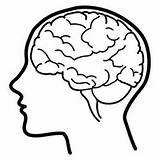 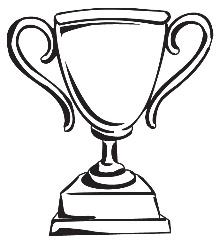 The Challenge: Accumulate 50 HOURS of science revision for your exam!How: All you need to do is colour in a box each time that you spend 15 minutes self-quizzing with your flash cards, knowledge organiser or revision quiz. 1 row= 1 merit! (collect your merit from any Science teacher)BiologyMastery Matrix:Knowledge organiser:Required practicalsChemistryMastery Matrix:Knowledge organiser:Required practicalsPhysicsMastery MatrixKnowledge organiser:Ditch…   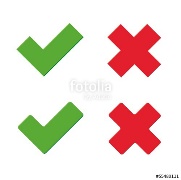 Instead… 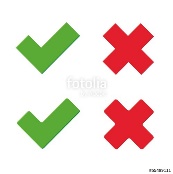 Re-reading or highlighting your notes hundreds of times.Turn each note into a quiz question and test yourself repeatedly on this.Leaving your revision until the night before.Start your revision now.Spending hours on one topic.Spend 15 minutes on one topic, have a 2 minute break, and then move onto a new topic. Ignoring things you find difficult, hoping that they won’t come up in the exam.Mix up your revision by moving from one topic to another one, then coming back to the first topic later on.Topic15min15min15min15min15min15min15min15min15min15minTopicCourseTierRevision Guide (double)Learning statementTypes of cellAF16+17Describe the structure of plant, animal and bacteria cells, classifying as prokaryotic and eukaryotic cells.Types of cellAF16Identify and explain the functions of sub-cellular structuresSpecialised cellsAF20+24Describe the difference between ‘cell differentiation’ and ‘cell division’Specialised cellsAF24Describe how cells are specialised and explain their roles (animal cells: sperm cells, nerve cells, muscle cells. Plant cells: root hair, xylem and phloem).Specialised cellsAF25Define ‘tissue’, ‘organ’ and ‘organ system’ and explain how they work together to create a functioning ‘organism’MicroscopyAF18Compare and contrast electron and light microscopesMicroscopyAF18Define ‘magnification’ and ‘resolution’MicroscopyAF19Calculate magnification using a formula (magnification = size of image ÷ size of real object)MicroscopyAF18Explain how electron microscopy has improved our understanding of subcellular structuresMicroscopyAF18Define and apply the prefixes ‘centi’, ‘milli’, ‘micro’ and ‘nano’MicroscopyAF19RP Microscopy: Use a light microscope to observe, draw and label a selection of plant and animal cells.  A scale magnification must be included. Cell division (mitosis)AF20Define, locate and rank in terms of size, ‘Genes’, ‘Chromosomes’, ‘DNA’ and ‘nucleus’Cell division (mitosis)AF20Explain the process of ‘mitosis’ and the ‘cell cycle’ (when, where, how and why)Cell division (mitosis)AF21Describe what stem cells are, where they can be found and how the can be usedCell division (mitosis)AF21Explain the process of ‘therapeutic cloning’ Cell division (mitosis)AF21Evaluate the risks and benefits, including the social and ethical implications, of using stem cells in treatmentsCell division (mitosis)AF21Explain how plants can be cloned from stem cells and the benefits of doing thisIntroducing pathogens and types of diseaseAF30Define ‘health’Introducing pathogens and types of diseaseAF30List factors that affect mental and physical healthIntroducing pathogens and types of diseaseAF30+40Define ‘pathogens’ and explain the difference between ‘communicable’ and ‘non-communicable’ diseasesIntroducing pathogens and types of diseaseAF40+41Explain how ‘viruses’, ‘bacteria’, ‘protists’ and ‘fungi’ are spread in animals and plantsIntroducing pathogens and types of diseaseAF40+41Describe the how bacteria and virus cause problems within the bodyIntroducing pathogens and types of diseaseAF40State 4 ways to reduce or prevent the spread of communicable diseasesDetailed disease case studiesAF40Describe three viral diseases in details – the effects, how they are spread, how people are trying to reduce its impact (Measles, HIV and Tobacco Mosaic Virus)Detailed disease case studiesAF41Describe two bacterial diseases in detail – the effects, how they are spread, how people are trying to reduce its impact (Gonorrhoea and Salmonella)Detailed disease case studiesAF41Describe one fungal disease in detail – the effects, how it is spread, how people are trying to reduce its impact (Rose Black Spot)Detailed disease case studiesAF41Describe one protist disease in detail – the effects, how it is spread, how people are trying to reduce its impact (malaria)Preventing pathogen AF42Describe how the body prevents entry of pathogens into the bodyPreventing pathogen AF42Describe how the immune system tackles pathogens once they have made it into the body (phagocytosis, antibody production and antitoxin production)Preventing pathogen AF43Explain how vaccines workPreventing pathogen AF43Discuss the global use of vaccination in the prevention of diseasePreventing pathogen AF44Explain the use of antibiotics and other medicinesDeveloping new medicinesAF44Describe how bacteria have developed resistance to antibiotics – in particular MRSA (and use this as an example of evolution) Developing new medicinesAF44Explain the issues with the development of new antibiotics in the race against antibiotic resistance and what we can do as a society to reduce the rate of development of antibiotic resistance bacteria (linking to medicine and agriculture)Developing new medicinesAF44+45Describe how many new drugs are still developed from plants and microorganisms (including digitalis and aspirin)Developing new medicinesAF45Explain how preclinical and clinical trials are used to test new drugs (including tests for safety, effectiveness, toxicity and dosage)Developing new medicinesAF44Compare and contrast painkillers and antibioticsDeveloping new medicinesAF44+45Explain the benefits and drawbacks of antibiotics and limitations of antiviralsUsing and interpreting dataAF30Describe situations where types of diseases interact (poor physical health, viruses causing cancer, pathogens -> allergic reactions, immune system defects -> more susceptible to infectious disease)Using and interpreting dataAF30Translate numerical information between tables and graphsUsing and interpreting dataAF30Construct and interpret bar charts and histogramsBreathing and respirationAF48Describe the purpose of cellular respiration, recalling the word & symbol equation for aerobic respirationBreathing and respirationAF49Explain how the body responds to exercise in terms of heart rate, breathing rate and breath volumeBreathing and respirationAF48Explain when anaerobic respiration occurs in humans and recall the word equation for this processBreathing and respirationAF49Explain what is meant by the term ‘oxygen debt’Breathing and respirationAHT49Explain how lactic acid is converted back into glucose following a period of vigorous activity (HT only)Breathing and respirationAF48Explain anaerobic respiration in yeast, recalling the word equation for this processBreathing and respirationAF48Describe how this process of anaerobic respiration (fermentation) is used by humans in the manufacturing industryBreathing and respirationAF29Label the structure and describe the function of the human lungs (including how they are adapted for gaseous exchange)Blood and the heartAF29Describe the structure and function of the human heartBlood and the heartAF29Describe the roles of the four blood vessels associated with the heartBlood and the heartAF28Describe the 3 different types of blood vessel in the body and their structureBlood and the heartAF29Carry out rate calculations for blood flowBlood and the heartAF29Describe how our body controls our natural resting heart rateBlood and the heartAF28Describe the composition of blood and know the functions of each of the componentsBlood and the heartAF28Draw blood cells from under a microscope and recognise different types of blood cells from a photo or diagram, explaining how they are adapted to their functionsBlood and the heartAF31Describe coronary heart diseaseBlood and the heartAF31Describe what a ‘stent’, ‘statin’, ‘mechanical/biological valve replacement’, ‘pacemaker’ and ‘transplant’ areBlood and the heartAF31Evaluate the advantages and disadvantages of treating cardiovascular diseases using drugs, mechanical devices or transplantsBlood and the heartAF31Evaluate risks associated with the use of blood products Interpreting disease dataAF30Construct and interpret frequency tables and diagramsInterpreting disease dataAF30Apply the techniques of scientific sampling to disease incident informationInterpreting disease dataAF30Discuss the human and financial cost of non-communicable diseases (individual, local community, national and global level)Interpreting disease dataAF30Describe the causal mechanisms of some risk factors for non-communicable diseases (causes of: cardiovascular disease, type 2 diabetes, brain and liver function, lung disease and lung cancer, cancers and foetal damage) including the effects of diet, alcohol and smokingInterpreting disease dataAF30Use a scatter diagram to identify a correlation between two variables (linking to disease incidence)DigestionAF26Describe what the digestive system isDigestionAF26Explain the role of enzymes in the digestive system making reference to ‘lock and key’DigestionAF27Explain how carbohydrates, proteins and lipids are synthesised, broken down and used, making reference to sugars, amino acids, fatty acids and glycerolDigestionAF27Link carbohydrase (amylase), protease, lipase & bile to the breakdown of particular food groups, identifying where they are producedDigestionAF26RP Food Tests: Use qualitative reagents to test for a range of carbohydrates, proteins and lipidsDigestionAF26Describe the effects of temperature and pH on the rate of enzyme reactions and investigate the effect of pH on the rate of reaction of amylaseDigestionAF27RP Enzymes: Investigate the effect of pH on the rate of reaction of amylase enzymeDigestionAF49Define ‘metabolism’DigestionAF49Calculate the rate of given chemical reactions  DigestionAF49Explain the 5 processes that contribute to our metabolism (starch formation, lipid formation, protein synthesis, respiration and protein breakdown)DiffusionAF22Define ‘diffusion’ and give examples of diffusion in plants and animals (gas exchange and urea in the kidney)DiffusionAF22Explain how different factors affect the rate of diffusion (concentration, surface area, temperature)DiffusionAF22Calculate surface area: volume ratiosDiffusionAF22Explain how surface area: volume ratio of a single celled organism (amoeba) allows sufficient molecule transportDiffusionAF22Explain adaptations for exchange materials in: small intestines, lungs, gills, roots and leavesPhotosynthesis AF16+32Draw and label an unspecialised plant cell and a palisade, root hair, xylem and phloem specialised cellPhotosynthesisAF32Describe the 5 tissues and name the key organs in the plantPhotosynthesisAF32Label a transverse section of a leafPhotosynthesisAF22Describe the process of osmosisPhotosynthesisAF33Calculate the rate of water uptake by a plantPhotosynthesisAF33Calculate the percentage change in mass following osmosisPhotosynthesisAF33Analyse and draw graphs relating to osmosisPhotosynthesisAF23RP Osmosis: Analyse the range of concentrations of solutions on the change in mass of plant tissuePhotosynthesisAF23Describe the process of active transport and explain why it is necessaryPhotosynthesisAF23Compare diffusion, osmosis and active transportPhotosynthesisAF23Describe the process of active transport and how root hair cells are adapted to this PhotosynthesisAF33Describe the process of transpiration and translocation (including the structure and function of stomata).PhotosynthesisAF33Explain the effect of changing temperature, humidity, air movement and light intensity on the rate of transpiration PhotosynthesisAF33Calculate surface area, volume and mean in transpiration investigationPhotosynthesisAF33Analyse data from graphs and tables relating to transpiration experimentsPhotosynthesisAF24Describe in detail the location, function and adaptations of xylem tissue, phloem tissue, stomata and guard cellsPhotosynthesisAF46Describe the process of photosynthesisPhotosynthesisAF46Recall the word and symbol equation for photosynthesisPhotosynthesisAF46Explain the effects of temperature, light intensity, carbon dioxide intensity and the amount of chlorophyll on the rate of photosynthesisPhotosynthesisAF47Analyse data and calculate rates of photosynthesis and limiting factors from graphs and tablesPhotosynthesisAF47Translate information between tabulated and graphical form (from tables to graphs) selecting the appropriate scale for axesPhotosynthesisAF47RP Photosynthesis: Investigate the effect of light intensity on the rate of photosynthesis on an aquatic plant PhotosynthesisAF47Describe how glucose is used after photosynthesis PhotosynthesisAF47Explain the use of nitrate ions within plants PhotosynthesisAF47Use tests to identify starch, glucose and proteinsPhotosynthesisAHT47Explain limiting factors of photosynthesis (HT only)PhotosynthesisAHT47Apply inverse square laws and light intensity to the context of photosynthesis. (HT only)PhotosynthesisAHT47Explain the economic importance of limiting factors in greenhouses (HT only)Paper:B1Topic:Types of cells (B.1)1What is the main difference between a prokaryotic and eukaryotic cell?Eukaryotic have their DNA contained within a nucleus2Give an example of a eukaryotic cell.Animal and plant cells3Give an example of a prokaryotic cell.Bacteria4Eukaryotic cells have which sub-cellular structures?Cell membrane, cytoplasm and genetic material in a nucleus.5What is the function of cell wall?Supports/ Strengthens the cell6What is the function of mitochondria?Where respiration takes place7What is the function of the nucleus?Controls the activities of the cell8What us the function of cell membrane?Controls what enters/exits the cell9What is the function of the vacuole?Store sugars and salts10What is the function of chloroplasts?Absorb light for photosynthesis11What is the function of cytoplasm?Where chemical reactions of the cell take place12What is the approximate size of a prokaryotic cell0.1-5.0 μm13What is the approximate size of a eukaryote cells10-100µm14Which is bigger? A prokaryotic or eukaryotic cell?Eukaryotic15What is meant by "micro"1/1,000,000th (1 millionth)Topic:Specialised cells (B.2)1Define "cell differentiation"A cell becoming specialised to perform a particular function2Define "cell division"The splitting of a cell into two genetically identical daughter cells3Name 3 specialised cells found in the animals and 3 in plantsAnimals: Muscle cell, nerve cell, sperm cell
Plants: Root hair cell, phloem, xylem4State the function of a muscle cellProduce movement5State one adaptation of a muscle cellLots of mitochondria for releasing energy6State the function of a sperm cellFertilise the female egg7State three adaptations of a sperm cell*Tail for movement
*Lots of mitochondria to release energy
*Enzymes in its head to penetrate egg8State the function of a nerve cellCarry information from one part of the body to another9State two adaptations of a nerve cell*Dendrites to connect to other neurones
*Long axon to cover large distances10State the function of a root hair cellAbsorb water and minerals from the soil11State two adaptations of a root hair cell*Large surface area
*Thin cell wall12State the function of a xylem cellCarry water from roots to leaves13State two adaptations of a xylem cell*Lignin to strengthen cells
*End walls broken down to form hollow tubes14State the function of a phloem cellTransport glucose within a plant15State two adaptations of a phloem cell*less sub-cellular structures
*end walls have sieve plates to allow glucose throughTopic:Microscopy (B.3)1How do you calculate the magnification?magnification = size of image/size of object2Which microscope has the highest magnification?electron microscopes3Which microscope has the lowest resolution?Light microscope4Which microscope produces 3D images?Scanning and transmission Electron microscope5Which microscope shows colours?Light microscope6Which microscope allows to see inside an object?Transmission Electron Microscope7Which microscope shows black and white images?Scanning and transmission electron microscope8Which sub-cellular structures can you see with a higher resolution?Mitochondria and ribosomes9Define "tissue"A group of similar specialised cells working together to fulfil a function10Define "organ"A group of different tissues working together to fulfil a function11Define "organ system"A group of different organs working together to fulfil a function12Put into order of size (smallest to largest): cell, organism, nucleus, tissue, organ system, organnucleus, cell, tissue, organ, organ system, organism13What is meant by "centi"?1/100th (1 hundredth)14What is meant by "milli"1/1000th (1 thousandth)15What is meant by "nano"1/1,000,000,000th (1 billionth)Topic:Cell division (mitosis) (B.4)1Put in order of size (smallest to largest): genes, chromosomes, DNA, cell, nucleusDNA, gene, chromosome, nucleus, cell2Name the 3 stages of the cell cycleInterphase, Mitosis, Cytokinesis3Describe the three things that happen during interphase1) The cell grows, 2) chromosomes are copied, 3) more mitochondria and ribosomes are made4Describe what happens during mitosisChromosomes pulled to opposite ends of the cell5Describe what happens during cytokinesisCell membrane and cytoplasm split in two6State why the cell cycle is importantMore cells are made for growth and repair7State what is produced in the cell cycleTwo genetically identical daughter cells8Mitosis produces which type of cells?Diploid cells9Define "stem cell"An undifferentiated cell10Name 3 places where stem cells can be found in humansEmbryos, adult bone marrow, meristem11State two conditions that stem cells can be used to treat in humansParalysis and type 1 diabetes12State two uses of stem cells in plants1) Clone rare species 2) produce disease resistant crops13Describe what is meant by "therapeutic cloning)Using clones of a patient’s own stem cells to treat them14Which cells are required for therapeutic cloning?Egg cell and a normal body cell from patient15State two objections to using stem cells in treatmentPotential transfer of viral infections and ethical/religious objectionsTopic:Introducing pathogens and types of disease (B.7)1Define "health"State of physical and mental well being2What is the name for a disease that can be passed on from person to person?Communicable (or infectious)3What is the name for a disease that can NOT be passed on from person to person?Non-communicable4State three factors other than disease that can have an impact on healthDiet, stress, life events5State one consequence of long term physical ill healthDepression6What is the name given to a disease causing microorganism?Pathogen7Define "risk factors"Factors that are linked to an increased rate of disease8State three risk factors for cardiovascular diseaseDiet, smoking and exercise9State one risk factor for type 2 diabetesObesity10Name 2 organs effected by drinking alcoholBrain and Liver11Name 2 potential impacts of smokingLung disease and lung cancer12State a risk factor for cancerContact with carcinogens (including ionising radiation)13State two lifestyle factors that can impact an unborn baby’s developmentSmoking and drinking alcohol14Why is a sample of people used when investigating risk factors for diseases?Too time consuming/impractical to sample whole population1500Topic:Detailed disease case studies (B.8)1Name 4 types of pathogenVirus, bacteria, fungi, protist2Name 3 viral diseasesMeasles, HIV, TMV (tobacco mosaic virus)3Name 2 bacterial diseasesSalmonella & Gonorrhoea4Name 1 fungal diseaseRose black spot5Name 1 protist diseaseMalaria6State 2 symptoms of measlesFever. Red skin rash7State 2 symptoms of HIVFlu-like symptoms. AIDS8State 1 symptom of TMVDiscolouration of leaves9State 2 symptoms of salmonellaFever. Cramps. Vomitting . Diarrhoea10State 2 symptoms of gonorrhoeaThick yellow/green discharge. Pain urinating11State 2 symptoms of rose black spotPurple/black spots on leaves. Leaves turn yellow & drop off12How is measles spread & prevented?Spread: Air    Prevented: Vaccination13How is Gonorrhoea spread & prevented?Spread: Sex    Prevented: Condoms14How is Rose Black Spot spread & prevented?Spread: Direct contact    Prevented: Fungicide & destroying affected leaves15How is Salmonella spread & prevented?Spread: Food    Prevented: Cooking thoroughly & washing handsTopic:Preventing pathogens from making us unwell (B.9)1State 3 ways that pathogens can be spreadDirect contact, water, air2How do bacteria make us feel unwell?Produce toxins (poisons) that damage tissues3How do viruses make us feel unwell?Live & reproduce in cells causing cell damage4Name 4 of the body's non-specific defence systemsSkin, nose, trachea, stomach5How does the skin prevent pathogens from making us unwell?Prevent them from entering body6How does the nose prevent pathogens from making us unwell?Mucus to trap dirt & pathogens, ciliated cells to sweep it out7How does the trachea prevent pathogens from making us unwell?Mucus to trap dirt & pathogens, ciliated cells to sweep it out8How does the stomach prevent pathogens from making us unwell?Stomach acid to kill pathogens9State three ways that white blood cells can help to defend us against pathogensPhagocytosis, antibody production, antitoxin production10Which type of white blood cell carries out phagocytosis?Phagocytes11Which type of white blood cell carries out antibody and antitoxin production?Lymphocytes12State one thing that can trigger cancers to formViruses in cells13What causes tumours to form?Changes in cells that lead to uncontrolled growth and division14Define "benign tumour"Growth of abnormal cells contained in ONE area in a membrane15Define "malignant tumour"Growth of abnormal cells that SPREAD to other parts of the body in blood and INVADE other tissues.Topic:Developing new medicines (B.10)1State three ways that drugs can be producedExtracted from plants, microorganisms & synthesised2Where does the heart drug digitalis originate from?Foxgloves (plant)3Where does the pain killer aspirin originate from?Willow trees4Where does the antibiotic penicillin originate from?Penicillium mould5State three things that drugs are tested and trialled for before use1) Toxicity (safe), 2) efficacy (does it work), 3) dose (quantity)6What is used to test drugs during preclinical testing?Cells, tissues & live animals7Who are medicines tested on in stage 1 of clinical trials?Healthy volunteers (low doses - test for toxicity)8Who are medicines tested on in stage 2 of clinical trials?Patient volunteers (low doses - test for efficacy & dose)9What is a double blind trial?Neither experimenter or patient knows if they are taking medicine or placebo10What is a placebo?A substance that contains no medicine (a control)11What is the name for the injection given to patients to prevent them from catching an infectious disease?Vaccination12Describe step 1 of vaccinations1) small quantity of dead/inactive pathogen13Describe step 2 of vaccinations2) white blood cells produce correct antibody (slowly)14Describe step 3 of vaccinations3) pathogen enters body & WBC produce correct antibodies (quickly)15State two benefits of vaccinationPrevent illness in an individual & prevent spread to othersTopic:Breathing and respiration (B.14)1What is the name of respiration with oxygen?Aerobic2What is the name of respiration that occurs without oxygen?Anaerobic3What is the word equation for aerobic respirationOxygen + glucose -> carbon dioxide + water4What is the balanced symbol equation for aerobic respirationC6H12O6 + 6O2 -> 6CO2 + 6H2O5What is the word equation for anaerobic respiration in animalsGlucose -> Lactic acid6What is the balanced symbol equation for anaerobic respiration in animalsC6H12O6 -> 2C3H6O37What is the word equation for anaerobic respiration in yeast and plant cellsGlucose -> Ethanol + carbon dioxide8What is anaerobic respiration in yeast cells called?Fermentation9What happens to your breathing and heart rate when you exercise?Increase10What is the name of the main organ in the respiratory system?Lungs11What is the name of the sheet of muscle beneath the lungs?Diaphragm12What is the scientific name for the windpipe?Trachea13What is the scientific name for the air sac?Alveoli14The windpipe divides into two tubes when it reaches the lungs.  What are these tubes called?Bronchi/bronchus15State three uses of energy in organisms1) Chemical reactions to build larger molecules, 2) movement, 3) keeping warmTopic:The Heart (B.15)1Which type of vessel leaves the heart?Arteries2Which type of vessel enters the heart?Veins3What is the name of the 4 chambers of the heart?Top: Left/right Atrium
Bottom: Left/right ventricle4Where is the body's natural pacemaker (cells that control the bodies resting heart rate)?Right atrium5What is the name of the blood vessel that enters the heart from the body?Vena Cava6What is the name of the blood vessel that enters the heart from the lungs?Pulmonary vein7What is the name of the blood vessel that goes to the lungs from the heart?Pulmonary artery8What is the name of the blood vessel that goes from the heart to the rest of your body?Aorta9Which side of the heart is thicker?Left10Which side of the heart pumps oxygenated blood out of it and which side pumps deoxygenated?Oxygenated = Left
Deoxygenated = Right11What is the name for removing a heart from one person and placing it into another person?Transplant12What is the name of the drug that reduces that amount of cholesterol in a person’s body?Statins13Which organ does a statin effect?Liver14State 3 adaptations of a red blood cell*no nucleus, *biconcave shape, *small15State 2 adaptations of a white blood cellCytoplasm contains enzymes, flexible cell membraneTopic:The Blood (B.16)1Which type of blood vessel has thin walls but a large lumen?Vein2Which type of blood vessel has thick walls but a small lumen?Artery3Which type of blood vessel has valves?Veins4Which type of blood vessel has a pulse?Artery5Give one non-surgical intervention that can reduce the changes of heart disease/a heart attackExercise/diet6What is the name of the specialised cell that is designed to carry oxygen?Red Blood Cell7What is the name of the specialised cell that is designed to fight pathogens?White Blood Cell8What is the name of the specialised cell that helps to clot our blood?Platelets9What is the name of the liquid part of blood that carries dissolved substances?Plasma10Give one substance that is carried in the plasma of bloodCarbon dioxide/urea/glucose11What is the name of the substance that can block arteries?Cholesterol12What is the name of a disease that occurs when the blood vessels in the muscle of the heart get blocked?Coronary Heart Disease13What are the blood vessels that provide the heart with oxygen called?Coronary arteries14What is the name of the piece of wire mesh put inside a blood vessel to keep it open?Stent15State the equation to calculate blood flow rate calculationsCardiac output = heart rate x stroke volume
(cm3/min)      (beats/min)     (cm3)Topic:Digestion (B.17)1Which enzyme breaks down lipids, carbohydrates and proteins?Lipids = lipase
carbohydrates = amylase
Proteins = protease2Which enzyme is produced by the salivary glands?Amylase3What is the name of the leaf shaped organ that produces enzymes?Pancreas4What is the name of the organ that produces bile?Liver5What is the name of the organ that stores bile?Gall bladder6Is bile acidic or alkaline?Alkaline7What is added to the stomach to kills pathogens?Hydrochloric acid8What is the name of the process that breaks down large globules of fat into smaller ones?Emulsification9Write the word equation for the digestion of carbohydratesStarch -> glucose10Write the word equation for the digestion of proteinsProteins -> amino acids11Write the word equation for the digestion of fatslipids -> fatty acids + glycerol12Which part of the digestive system are nutrients and water absorbed into the blood from?Nutrients = small intestine
Water = large intestine13What is the scientific name for the food pipe?Oesophagus14What is the name of the process where food is pushed down the food pipe?Peristalsis15Name the food group that cannot be digested in the bodyFibreTopic:Transport in cells (diffusion, active transport and osmosis) (B.19)1Substances moving from a high concentration to a low concentration is called…Diffusion2Two examples of diffusion in humans are:CO2 + O2 in gas exchange, urea from cells to blood3Three factors that affect the rate of diffusion are:Concentration gradient, temperature, surface area of the membrane4How are single celled organisms adapted for diffusion?Large surface area: volume ratio5How is the small intestine adapted for exchanging materials?*Villi for large S.A.  *villi one cell thick      *good blood supply6How is the lungs adapted for exchanging materials?*Alveoli large surface area: volume ratio, surface is moist, good blood supply7How is the gills adapted for exchanging materials?*large S.A.        *moist   *good blood flow to maintain concentration gradient8How is the roots adapted for exchanging materials?*Large SA to volume ratio                *lots of mitochondria for respiration -> energy for active transport9How is the leaves adapted for exchanging materials?*Stomata      *thin so that distance for diffusion is smaller10Four ways that to increase the rate of transport*Large surface area, thin membrane, efficient blood supply (in animals), well ventilated (in animals)11Water moves from a dilute to concentrated solution across a partially permeable membrane via...Diffusion12Pure water will move into a potato becauseOf osmosis13(RP) How can you tell the concentration of sugar in a piece of potato?1) Place into different concentrations of sugar solution. 2) Plot graph 3) Find concentration where mass doesn’t change14When a substance moves against the concentration gradient, it is called.Active transport15Active transport requires ________ from _________.energy                  respirationTopic:Structure of a plant (B.21)1What is the name of the plant tissue where new cells are made?Meristem2What is the name of the specialised plant cell adapted to absorb water & nutrients from the soil?Root Hair Cell3What is the name of the specialised plant cell adapted to open and close the stomata of a plant?Guard Cell4Which word describes a guard cell (a) filled with water? (b) that has very little water(a) filled = Turgid
(b) lacking water = flaccid5What is the name of the specialised cell that is adapted to absorb lots of light energy in the leaf?Palisade cell6What is the chemical in chloroplasts that allow plant cells to absorb lots of light energy?Chlorophyll7Which type of plant tissue is made up of sieve cells and companion cells?Phloem8What is the name for the hole in a leaf that allows gases in and water out?Stoma/Stomata9What is the name of the plant tissue that is made up of a hollow tube of dead cells?Xylem10Which tissue in a plant transports water?Xylem11Which tissue in a plant transports glucose?Phloem12In which plant organ is glucose made?Leaf13What is the name for the process that converts water and carbon dioxide into glucose and oxygen?Photosynthesis14Which organ of a plant is designed to absorb water?Root15Which organ of a plant is designed to transport substances from the roots to the leaves and vice versa?StemTopic:Transport in plants (B.23)1Define the term "osmosis"Movement of water from a dilute solution to a concentrated solution through a semi permeable membrane2How do you calculate rate of water uptake by a plant?volume of water absorbed ÷ time taken3How do you calculate percentage change in mass following osmosis?Change in mass/initial mass x 1004When looking at an osmosis graph (change in mass of unknown substance vs concentration of known sucrose solution) - how can you identify the concentration of the unknown substance?When the line of best fix crosses the X axis5Which piece of equipment is used to cut a cylindrical piece of potato?A cork borer6What is the name given to a semi permeable piece of tubing?Visking tube7Which substance moves into a plant by osmosis?Water8How are root hair cells adapted for osmosis?Large surface area and large vacuole9Define 'active transport'Movement of substances from a dilute to a concentrated solution against the concentration gradient.  Requires energy10Name a substance that is moved into plants by active transportMineral ions11How are root hair cells adapted for active transport?Lots of mitochondria for respiration12Define "diffusion"Movement of particles from an area of high concentration to an area of low concentration13Name one substance that moves into a leaf by diffusionCarbon dioxide 14Name two substance that moves out of a leaf by diffusionOxygen and water15Which cells open and close to control the diffusion of substances from a leaf?Guard cellsTopic:Transpiration and translocation (B.24)1Name the process by which glucose is moved from a leaf to other parts of the cellTranslocation2What is the scientific name given to the evaporation of water from a leaf?Transpiration3On which side of the leaf are there more stomata?Underside/lower4What is covering the top layer of the leaf to reduce the loss of water?Waxy Cuticle5Which organ in a plant does water enter through?Root6Do guard cells become flaccid or turgid when it is very sunny?Turgid7Do stomata open or close when it is night time?Close8Describe the structure of xylemHollow tubes strengthened with lignin9Describe the structure of phloemElongated cells with a sieve plate and companion cell10How do you calculate surface area of a cuboid?Sum of all the 2D faces11State four factors that increases the rate of transpiration1) High wind intensity 
2) high light intensity 
3) arid (dry)
4) high temperature12Why does high wind intensity increase transpiration?Increases concentration gradient13Why does high light intensity increase transpiration?Causes stomata to open14Why does arid conditions increase the rate of transpiration?Increases concentration gradient15Why does high temperature increase the rate of transpiration?Water particles have more kinetic energyTopic:Photosynthesis (B.25)1Name the two reactants in photosynthesisCarbon Dioxide and water2Name the two products formed in photosynthesisOxygen and glucose3Write the word equation for photosynthesisCarbon dioxide + water -> oxygen and glucose4Write the symbol equation for photosynthesisCO2 + H2O -> O2 + C6H12O65Describe what happens to the rate of photosynthesis as temperature increasesRate increases and then decreases6Describe what happens to the rate of photosynthesis as light intensity increasesRate increases and then remains constant7Describe what happens to the rate of photosynthesis as carbon dioxide increasesRate increases and then remains constant8Define limiting factorA factor that directly affects the rate of photosynthesis on its own, regardless of the level of the other factors.9Name the plant used to investigate the effect of different factors on rate of photosynthesisElodea (pondweed)10How can you calculate the rate of photosynthesis of an aquatic plant?Count the number of O2 bubbles produced in a minute11How can you more accurately calculate the rate of photosynthesis of an aquatic plant?Record volume of gas produced (using a gas syringe)12Which cells are adapted for increased photosynthesis?Palisade cells13How are palisade cells adapted for increased rates of photosynthesis?Lots of chloroplasts (and chlorophyll)14State three limiting factors for photosynthesis1) Carbon dioxide concentration, 2) Temperature, 3) Light intensity15In a variegated leaf, why do some parts appear white?There is no chlorophyllTopic:The products of photosynthesis (B.26)1State 5 uses of glucose produced during photosynthesis1) respiration, 2) stored as insoluble starch, 3) stored as fats/oils 4) making cellulose, 5) making amino acids2State two substances required for making proteins in plantsNitrate ions and glucose3Which substance is used to test for the presence of starch?Iodine solution4What colour will iodine solution turn in the presence of starch?Blue/black5What colour will iodine solution turn if no starch is present?Remains orange6Which substance is used to test for the presence of sugar?Benedict's solution7What colour will benedict's solution turn in the presence of sugar?Red (lots of sugar), orange (some sugar), green (small amount of sugar)8What colour will benedict's solution turn if no glucose is present?Remains blue9Which substance is used to test for the presence of protein?Biuret's solution10What colour will biuret solution turn in the presence of protein?Purple11What colour will biuret solution turn if no protein is present?Remains blue12Which substance is used to test for the presence of lipids (fats)?Ethanol13What colour will ethanol solution turn in the presence of fats?Creamy white14What colour will ethanol solution turn if no fat is present?Remains colourless15Describe the relationship between a light's distance from a plant and rate of photosynthesis (HT only)power ÷ distance squared (inverse square law)Topic:Exercise and metabolism (B.40)1What is the effect of exercise on heart rate during exercise?Increase2What is the effect of exercise on breathing rate and breathing volume during exercise?Increases3Why does heart rate, breathing rate and breathing volume increase during exercise Supply muscles with more oxygenated blood4Which type of respiration occurs if there is insufficient oxygen available?Anaerobic respiration5State two effects of long periods of anaerobic respirationBuild-up of lactic acid and oxygen debt6Where is lactic acid broken down? (HT only)The liver7How is lactic acid broken down?Reacts with oxygen to convert to glucose8Define "oxygen debt"Amount of O2 required to break down lactic acid9How would the lung capacity of an athlete compare to a non-athleteLarger10How would the resting heart rate of an athlete compare to a non-athlete?Lower11Define "metabolism"Sum of all reactions in a cell/body12During metabolism, glucose is converted into which three substances?1) Starch, 2) glycogen, 3) cellulose13During metabolism, lipids are formed from which molecules?1 molecule glycerol, 3 molecules fatty acids14During metabolism, which substances are used for form amino acids?Glucose and nitrate ions15State two ongoing processes that are part of metabolismRespiration and deaminationTopic:RP: Microscopy (B1) (B.41)1What is the aim of the investigation?To investigate and view the sub-cellular structures of plant and animal cells using a microscope.2What type of microscope is used to view the cells?Light microscope3What type of tissue is used?A thin layer of onion skin4How is the slide prepared?1) Drop of water added to glass slide
2) Thin layer of onion skin placed onto glass slide
3) Drop of iodine added onto the onion skin
4) Cover slip placed on top5What do we need to ensure is not present on the slide?Air bubbles6Why is iodine used to prepare the slides?To dye the sub-cellular structures and make them easier to see7Which magnification is used to first view the cells?x108How do you first find the cells under the microscope?By turning the coarse-focusing wheel9How do you see the cell sin more detail?By turning the fine-focusing wheel10Which sub-cellular structures should you be able to identify?nucleus, cell wall, vacuole, cell membrane and cytoplasm11Which structures cannot be seen with a light microscope?ribosomes, mitochondria12What type of microscope would you need to use to improve the resolution of the image?electron microscope13What is the formula to calculate the magnification?magnification = size of image / size of real object14How do you rearrange the formula to find the size of the real object?size of real object = size of image / magnification15How do you convert from mm to µm?x by 1000Topic:RP: Osmosis (B3) (B.43)1What is the independent variable?The concentration of the solution2What is the dependent variable?The percentage change in mass3Name 5 control variables1)Length of potato
2) Diameter of potato
3) Volume of solution
4) Time potato is left for
5) Temperature of solution4Give 3 ways to make the results accurate1) Read the volume of the solution from the meniscus
2) Dab the potatoes dry before measuring the mass
3) Use a digital top pan balance5Name one risk and precautionRisk = cutting yourself with the potato borer
Precaution = push the borer down towards the desk not upwards6What is the purpose of the distilled water?To act as a control to compare your results to7How is the concentration inside the tissue estimated?Plot a graph of concentration against % change in mass and find where the line of best fit crosses 0%8How is the percentage change in mass calculated?% change in mass = change in mass / initial mass9What is percentage change calculated rather than just the change?The potato may be slightly different sizes and shapes to begin with10Why does the tissue increase in mass?Water has entered the tissue by osmosis in more dilute solutions11How can you tell if there has been an increase in mass?The % change in mass is +ve12Why does the tissue decrease in mass?Water has left the tissue by osmosis in more concentrated solutions13How can you tell if there has been a decrease in mass?The % change in mass is -ve14What does no change in mass mean?The concentration of the solution is the same as the concentration inside the tissue15What are possible variations on this method?1) Using any other vegetable/plant tissue
2) Using any other food substance 
3) Using a salt solutionTopic:RP: Food tests (B4) (B.44)1How are the food samples prepared?Mash up using a pestle and mortar, add distilled water, filter  to make a solution.2What reagent is used to test for starch?Iodine3What is the negative result for starch (no starch)?orange/brown4What is the positive result for starch (starch is present)?blue/black5What is the reagent used to test for sugars?Benedict's6What conditions are needed for Benedict's?Water bath at 80⁰C for 5 min7What is the negative result for sugars (no sugars present)?blue8What is the positive result for sugars (sugars are present)?green --> orange –-> red9What reagent is used to test for lipids?Ethanol followed by distilled water10What must be done to the solution when ethanol is added?Shaken11What is a negative result for lipids (no lipids present)?No white emulsion forms12What is a positive result for lipids (lipids present)?A white emulsion forms13What reagent is used to test for proteins?Biuret solution (copper sulphate + sodium hydroxide)14What is a negative result for proteins (no proteins present)?blue15What is a positive result for proteins (proteins present)?purpleTopic:RP: Enzymes (B5) (B.45)1What is the independent variable?pH of buffer solution2What is the dependent variable?time taken for starch to break down into simple sugars (iodine solution to turn from black to brown)3Name 5 control variables1) Volume of starch solution2) Temperature of solution3) How the mixture is stirred4) Volume of amylase solution5) Time intervals 4What piece of equipment is used to place the test solution in?Spotting tile5How is the temperature controlled?Using a water bath6Name one risk and precautionIodine is an irritant so avoid contact with skin7How do you know when all of the starch is broken down?Samples of solution in the spotting tiles turn back to orange/brown8How can accuracy of the measurements be improved?1) Remove the first drop of solution as soon as the amylase is added
2) Use a pipette to measure each drop accurately
3) Start the timer immediately9Why must the solution be constantly mixed?To ensure that all of the amylase and starch bind to each other10Name one random errorDifferent sizes of drops of solution added to the spotting tile11What has happened to amylase below pH6 and above pH 7?Amylase has denatured12How can the rate of reaction be calculated?rate = 1 / time13How will the results be displayed?Plotting a graph of pH against rate14What results should you see?A curve with the rate reaching an optimum at approximately pH715What are possible variations on this method?1) Investigating the effect of pH on any other enzyme
2) Investigating the effect of temperature on any enzymeTopic:RP: Photosynthesis (B6) (B.46)1What is the independent variable?Distance from the light source (light intensity)2What is the dependent variable?Number of bubbles per minute3Name 3 control variables1) Temperature of the water
2) Carbon dioxide concentration 
3) Colour of the light4How is the rate of photosynthesis measured?rate = total O2 produced / time5How is the volume of oxygen measured?Counting the number of bubbles per minute6How is the light intensity changed?Changing the distance of the beaker from the light7Name one random errorCounting the bubbles incorrectly 8Give one way to make the results more accurateIncrease the amount of time you count the bubbles for9How is the concentration of carbon dioxide controlled?Adding sodium hydrogen carbonate to the solution10Give an alternative way to measure the volume of gas produced?Volume of water displaced from a measuring cylinder11Name one risk and precautionThe lamp may be hot so do not touch it12How is the temperature controlled?Water bath13How is the pondweed controlled?Same species, same age and same length14What results should you see?As the light intensity increases, the rate photosynthesis increases15What are possible variations on this method?1) Investigate the effect of different coloured lights 
2) Investigate the effect of temperature 
3) Investigate the effect of CO2 concentrationNameVariablesEquipmentMethodExpected conclusionPossible variationsB1 - MicroscopyBig Question: Investigate the structure of plant and animal cells using a microscope.*A microscope*Slides of animal cells*Slides of plant cellsPut the slide on the stageTurn the nose piece to the lowest power objective lensMove the stage until it is almost touching the objective lensLook through the eyepiece and turn the coarse adjustment knob so that the stage moves down.  Do this until the cells come into focus.Use the fine adjustment knob to bring the cells into clear focus.Switch the nose piece to a higher power lens. Use the fine adjustment knob to bring the cells back into focus.Draw and label some of the cells.Write your magnification underneath the drawingMultiply the objective magnification by the eyepiece magnification.You should be able to identify the nucleus, cell wall, vacuole, cell membrane, chloroplasts and the cytoplasm.Given an image and asked to work out magnification or real sizeB3 – OsmosisBig Question: Investigate the effect of a range of concentrations of salt or sugar on the mass of plant tissueIV – Concentration of sugar solutionDV – Percentage change in mass of potatoCV – Length of potato, diameter of potato, volume of sucrose solution, duration potato is left for*A potato*A cork borer*A ruler*A 10cm3 measuring cylinder*Labels*5 boiling tubes*A test tube rack*Paper towels*A scalpel*A white tile*A range of sugar solutions (of different concentrations)*Distilled water*A top pan balance (accurate to 0.01g).Use the cork borer to cut five potato cylinders of the same diameterUse the scalpel to trim the potato cylinders to the 3cm long.Measure the mass of each potato cylinder using a top pan balance and record in a results table.Record the mass of each cylinderMeasure 10cm3 of each concentration of sugar solution into 4 of the boiling tube.Measure 10cm3 of distilled water and add into the fifth boiling tubeAdd one potato cylinder into each boiling tubeLeave the potato cylinders in the solution for 48 hours.Remove the potato cylinders using the forceps and blot them dry with paper towel.Measure the new mass of each potato cylinder and record in the results table.Calculate the percentage change in mass of each potato cylinder and plot a graph against concentration.When the potato cylinder doesn’t change mass, the concentration of sugar in the solution is the same as the concentration of sugar in the potatoInvestigate the effect of a range of salt concentrations on a potato cylinderInvestigate the effect of a range of concentrations on sugar on the size of a visking tube/raisinB4 – Food testsBig Question: Use qualitative reagents to test for carbohydrates (starch and sugars), lipids, proteinsFor all:*Food sample*Test tube*PipettesBenedict’s test for sugars*Benedict’s solution*Water bath*ThermometerIodine test for starch*Iodine solutionLipids – ethanol*Ethanol*Distilled waterBiuret test for protein:*Biuret solution A (Copper sulphate)*Biuret solution B (sodium hydroxide)Benedict’s test for sugarSet up a waterbath.Put some of the food sample into a test tube.Add a few drops of Benedict’s solution to the samplePut the test tube in the waterbath at 80⁰C for 5 minutes.Note down any colour changes in your results table.Iodine test for starchPut the food sample in the test tubeAdd a few drops of iodine solutionRecord colour changesEthanol test for lipids:Put a food sample into the test tubeAdd a few drops of distilled waterShake gentlyRecord any observationsBiuret test for proteinPut a food sample into the test tube.Add 1cm3 of bieuret solution A (copper sulphate).  Add 1 cm3 of Biuret solution B (sodium hyudroxide). Shake to mixRecord colour changes.Benedict’s test:No sugar: BlueSugar: green/orange/red (most sugar!)Iodine test:No starch: orange/brownStarch: blue/blackEthanol test:If lipids present, a white milky layer of oil should form on top of the mixtureBiuret test:No protein: BlueProtein: PurpleMay also reference Sudan (III) for fats – forms a red layer on top of the mixtureB5 – EnzymesBig Question: Investigate the effect of pH on the rate of reaction of amylaseIV – pH of buffer solutionDV – time taken for starch to break down into simple sugars (iodine solution to turn from black to brown)CV – Volume of starch solution, temperature of solution, whether the mixture is stirredBig question:*10 test tubes*Test tube rack*Water bath*Thermometer*Spotting tile*5cm3 measuring cylinder*Pipettes*Glass rod*Stop clock*Starch solution*Amylase solution*Iodine solution*Buffer solutions (range of pH values)Heat the water bath to 35⁰C.Add 2cm3 of each buffer solution into individual test tubes.  Label each.Add 20cm3 of starch solution into test tube labelled “starch”.Put a thermometer in the starch to monitor the temperature.Add 10cm3 of Amylase solution to another test tube.  Label “amylase”.Put all test tubes into the water bath.Allow the solutions to reach 35⁰C.Add one drop of iodine into each depression on the spotting tile.When all solutions reach 35⁰C, take one test tube of buffer solution, add the 2cm3 of starch and 2cm3 of amylase solution.  Stir mixture with a glass rod.Start a stop clock.After 10 seconds use a pipette to add 2cm3 of the solution to one depression on the tile.Continue to do every 10 seconds until the iodine solution turns from black to orange (showing the starch has been broken down into glucose).As pH increases, rate of reaction should increase and then begin to decrease again as enzymes become denatured.Investigate the effect of temperature/volume of amylase on rate of reaction of amylaseInvestigate the effect of temperature on the rate of reaction of protease/lipase (hint: Think about the indicator you would need to use!!)B6 – PhotosynthesisBig Question: Investigate the effect of light intensity on the rate of photosynthesis of pondweed.IV: distance from light source to pondweedDV: volume of O2 producedCV: temperature of the water, carbon dioxide concentration, colour of the light*A beaker*A filter funnel*Plastercine*A measuring cylinder*A 10cm piece of pondweed*A light source*A metre rule*A stop clockPut your 10cm piece of pond weed into a beaker of water.Cover the pondweed with an inverted (upside down) filter funnel – raised off the bottom of the beaker with plastercine.Fill the measuring cylinder with water and gently position as in the diagram.Use the ruler to position the beaker and pondweed 100cm away from the light source.Start the stop clock.Count the number of bubbles released in three minutes.Record the volume of gas collected in the measuring cylinder in the same three minutes.Repeat with the light source at 80cm, 60cm, 40cm, 20cm away.Calculate rate of CO2 production by doing:  Total CO2 produced                                                                                      TimeThe closer the light source, the more gas (O2) will be produced in the three minutes.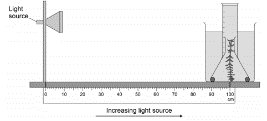 Investigate the effect of different coloured lights on rate of photosynthesisInvestigate the effect of temperature on photosynthesisInvestigate the effect of CO2 tablets on photosynthesisTopicCourseTierRevision Guide (double)Learning statementElements & CompoundsAF94Describe and draw a model of the three states of matterElements & CompoundsAF94Use the particle model to explain melting, boiling, freezing and condensingElements & CompoundsAHT94Explain the limitations of the particle theoryElements & CompoundsAF95Identify a substance’s state using its melting and boiling pointElements & CompoundsAF88Classify a substance as an element or compoundElements & CompoundsAF88Identify the symbol for the first 20 elementsElements & CompoundsAF88Name common compounds from their formulaMixturesAF89Use key terms (soluble, insoluble, solute, solvent and solution) correctly to describe a substance dissolvingMixturesAF89Explain how to separate given mixtures (filtration, crystallisation, simple distillation, fractional distillation, chromatography)Structure of an atomAF90Describe the plum pudding model of the atomStructure of an atomAF90Describe the current (nuclear) model of the atom giving the relative charge and mass of the subatomic particlesStructure of an atomAF90Recall the radius of an atom and its nucleusStructure of an atomAF91Calculate protons, neutrons and electrons for an atom linking to mass and atomic numberStructure of an atomAF91Draw the electronic structure and work out the electronic configuration for a given atomStructure of an atomAF91Define an ‘isotope’Structure of an atomAF212Link isotopes to relative atomic mass to explain why this is an averageStructure of an atomAF212Calculate the relative atomic mass of an element given the percentage abundance of its isotopesStructure of an atomAF103Calculate the relative formula mass of a substanceMetals in the periodic tableAF92Describe how Mendeleev has arranged the periodic tableMetals in the periodic tableAF101Explain why something is classified as a metal or non-metalMetals in the periodic tableAF101Describe the uses of metalsMetals in the periodic tableAF88Define a ‘chemical reaction’ and given examplesMetals in the periodic tableAF101Explain what an alloy is and how it’s properties differ from a pure metalGroups in the periodic tableAF92+93Describe the key properties (state, easy to cut, appearance) of group 1Groups in the periodic tableAF92Describe and explain how the reactivity changes as you move down group 1 (oxygen, chlorine, water)Groups in the periodic tableAF93Describe the key properties (molecular mass, boiling and melting point) of group 7Groups in the periodic tableAF93Describe and explain how the reactivity changes as you move down group 7 Groups in the periodic tableAF92Describe the key properties (boiling point, density, reactivity) of group 0Groups in the periodic tableAF92Describe and explain how the reactivity changes as you move down group 0Types of bondingAF97Describe the structure and properties of giant ionic structuresTypes of bondingAF97Link the structure of giant ionic structures to its propertiesTypes of bondingAF98Describe the structure and properties of simple covalent structuresTypes of bondingAF99Describe the structure and properties of giant covalent structures (including diamond, graphite and silica)Types of bondingAF99+100Compare and contrast giant carbon structures (diamond, graphite, graphene and fullerene – Buckminster fullerenes and nanotubes as examples)Types of bondingAF101Describe how a substance bonds metallicallyTypes of bondingAF101Link the structure of giant metallic structures to their properties Describing chemical reactionsAF88Write a word equation for a given reactionDescribing chemical reactionsAF88Write a balanced symbol equation for a given reactionDescribing chemical reactionsAF95Include appropriate state symbols in an equation Describing chemical reactionsAF102Compare the mass of reactants and products when looking at a word equation, linking this to the theory of ‘conservation of mass’ (metal and oxygen, thermal decomposition of metal carbonates)Describing chemical reactionsAFCalculate ‘uncertainty’ for a given set of measurementsReactions of metalsAF114Describe the reaction of given metals with oxygen Reactions of metalsAF92Describe the reaction of given metals with waterReactions of metalsAF116Describe the reactions of given metals with acids (magnesium, zinc and iron with hydrochloric and sulphuric acid)Reactions of metalsAF114+116Predict products from given reactantsReactions of metalsAHT115Explain these reactions in terms of redox reactions, linking to electrons and the species that is oxidised and reduced (HT only)Acids & alkalisAF116Identify the ions produced by different acids and alkalisAcids & alkalisAF116Describe the pH scale and how to test pH using universal indicator or a pH probeAcids & alkalisAHT117Explain the difference between a strong and weak acid, giving examples (HT only)Acids & alkalisAHT117Link pH changes to hydrogen ion concentration (HT only)Acids & alkalisAF116Describe neutralisation reactions (alkalis and bases, metal carbonates and acid)Acids & alkalisAF117Deduce the formulae of salts from their given ionsAcids & alkalisAF117Explain the method for producing soluble saltsAcids & alkalisAF117RP Making Salts: Prepare a pure dry sample of a soluble salt from an insoluble oxide or carbonateAcids & alkalisAF116Recall the ionic equation for neutralisationAcids & alkalisAF116Explain how to use a titration to measure the volume of an acid or an alkaliReactivity of metalsAHT105Calculate masses from balanced symbol equations and link this to limiting reactants and the use of a reactant in excess. (HT only)Reactivity of metalsAF114Use evidence to rank metals in order of reactivityReactivity of metalsAF114Predict what would happen in a displacement reaction between two substancesReactivity of metalsAHT115Write ionic half equations for displacement reactions (HT only)ElectrolysisAF115Link reactivity to how metals are extract from their oreElectrolysisAFDescribe how electrolysis is carried outElectrolysisAFExplain the electrolysis of molten compounds e.g. Lead bromideElectrolysisAFPredict what is produced at each electrodeElectrolysisAHT118+119Write half equations for the reaction occurring at each electrode (HT only)ElectrolysisAFExplain how electrolysis can be used to extract metals from their oresElectrolysisAFExplain how electrolysis can be used to determine the presence of hydrogen in an aqueous solutionElectrolysisAF119RP Electrolysis: Investigate what happens when aqueous solutions are electrolysed (including the development of a hypothesis)Exothermic and Endothermic reactionsAF120Explain how energy is conserved in reactionsExothermic and Endothermic reactionsAF120Define and give examples and uses of exothermic and endothermic reactionsExothermic and Endothermic reactionsAF120Evaluate data to decide whether a reaction is exothermic or endothermicExothermic and Endothermic reactionsAF120RP Temperature Changes: Investigate the variables that affect temperature changes in reacting solutionsExothermic and Endothermic reactionsAF121Define activation energyExothermic and Endothermic reactionsAF121Use reaction profiles to show energies of reactants and products and link to exothermic and endothermic and draw simple reaction profiles for endothermic and exothermic reactions.Exothermic and Endothermic reactionsAF122Explain whether energy is supplied or released when bonds are broken and made (HT only)Exothermic and Endothermic reactionsAF123Calculate the overall energy change in a reaction using bond energies and use this to decide if a reaction is endothermic or exothermic (HT only)Chemical calculationsDF103Link changes in mass to the word equation for a reaction (double only)Chemical calculationsDF103Calculate the relative formula mass of a substance (double only)Chemical calculationsDHT104Recall Avogadro's constant (6.02 x 1023) (HT only) (double only)Chemical calculationsDHT104Use the formula moles = mass/Mr to calculate moles in a substance (HT only) (double only)Volumes and concentrationsDHT105Calculate masses from balanced symbol equations (double only)Volumes and concentrationsAF105Calculate the mass of solute in a given volume of solutionVolumes and concentrationsAF105Explain how the mass of a solute and the volume of a solution is related to the concentration (HT only)Volumes and concentrationsAHT105Calculate the moles of a solute in a given volume of solutionTypes of bondingDF96Name the three types of bonds that can form (double only recap)Types of bondingDF96Explain how atoms bond ionically (double only recap)Types of bondingDF96Use different models to represent the ions in an ionic compound (double only recap)Types of bondingDF96Evaluate the use of different models of representation (double only recap)Types of bondingDF96Work out the empirical formula for different ionic compounds (double only recap)Types of bondingDF97Describe and explain the properties of ionic compounds (double only recap)Types of bondingDF98Explain how atoms bond covalently (double only recap)Types of bondingDF98Use different models to represent the atoms in a covalent compound (hydrogen, chlorine, oxygen, nitrogen, hydrogen chloride, water, ammonia, methane) (double only recap)Types of bondingDF99+100Describe the structure of diamond, graphite, graphene and fullerenes (double only recap)Types of bondingDF99+100Explain the properties of simple and giant covalent compounds (double only recap)Types of bondingDF139Describe the structure of a polymer (double only recap)Types of bondingDF98Work out the molecular formula of a substance given a model or diagram of its structure (double only recap)Types of bondingDF101Explain how atoms bond metallically (double only recap)Types of bondingDF101Describe and explain the properties of giant metallic structures (double only recap)Paper:C1Topic:The Three States (C.1)1In which state do atoms have strong bonds between them?Solid2Describe motion of particles in a solid, liquid and gasS = Vibrating, L = Sliding, G = quick & random3In which state can diffusion NOT happen?Solid4In which states, can particles not be compressed?Solid & liquid5Which state is the least dense?Gas6Which state is the densest?Solid7In which state are there weaker forces between particles?Gases8In which state do particles remain in a fixed position?Solid9What is the name for the change of state when a solid change to a liquid?Melted10What is the name for the change of state when a liquid changes to a gas?Evaporation11What is the name for the change of state when a gas changes to a liquid?Condensation12What is the name for the change of state when a liquid changes to a solid?Freezing/solidifying13What is the name for the temperature where a liquid turns into a gas?Boiling point14What is the name for the temperature where a solid turns into a liquid?Melting point15Why is there no overall temperature change when a substance is changing state?The particles are absorbing thermal energy to overcome the forces between them.
The particles are absorbing thermal energy to overcome the forces between them.
Particles are absorbing the thermal energy to overcome the forces between them.Topic:Elements, compounds (C.2)1What is the name for substances made of only ONE type of atom?Elements2What is the name for substances made of two or more types of atoms NOT chemically bonded together?Mixtures3What is the name for substances made of two or more types of atoms chemically BONDED together?Compounds4What is the formula for water?H2O5What is the formula for Methane?CH46Define "alloy"A mixture of a metal and at least one other element7Why are alloys harder than pure metals?Different sized atoms distort the regular rows so that the layers can't slide over each other8What is the word for an element that always exists as two atoms bonded together?Diatomic9Is an alloy an element, compound or mixture?Mixture10What is the formula for glucose?C6H12O611Which elements exist diatomically?N2, H2, O2 and all of group 712How many electrons can be held in the first shell and then second and third shell of an atom?First shell is TWO, all other shells EIGHT13What is the different between Ar (relative atomic mass) and Mr (relative molecular mass)Ar = for an element          Mr = for a compound14Define "ion"?An electrically charged atom that has gained or lost electrons15How do you calculate Ar of an elementIt is it's mass numberTopic:Mixtures (C.3)1Define "pure" substanceA single element or compound2What temperature is the melting point of water?0⁰C3What temperature is the boiling point of water?100⁰C4Define "formulation"A mixture designed as a useful product5Give three examples of a formulationFuel, paint, alloys6Define "soluble"Can dissolve7Define "insoluble"Cannot dissolve8Define "solute"A solid which can dissolve9Define "solvent"A liquid in which a solid will dissolve10Define "solution"A mixture of a dissolved solute and solvent11What is filtration used to separate?An insoluble solid and a liquid12What is crystallisation used to separate?A soluble solid and a solvent (collect solid)13What is simple distillation used to separate?A soluble solid and a solvent (collect liquid)14What is fractional distillation used to separate?Liquids with different boiling points15What is chromatography used to separate?Different colours of ink or dyeTopic:Chromatography (C.4)1What are the two "phases" in chromatography?Mobile and stationary phase2What is the "mobile phase" in chromatographyThe solvent (that travels up the paper)3What is the "stationary phase" in chromatographyThe paper4Why should the start line be drawn in pencil?Because pencil will not dissolve and affect the results.5Why should the start line sit above the solvent?So that the dots of ink or dye do not wash off the paper6Why do the dots of ink or dye need to be the same size?To make it a fair test7How is the Rf value calculated?Rf = distance by dye / distance by solvent8What does a high Rf value tell us?The substance is more soluble and travelled further9What does a low Rf value tell us?The substance is less soluble and travelled less distance10What should the Rf value always be?A number between 0 - 111What solvents are used in chromatography?Water, alcohol, acetone12Where should the distance moved by the dye be measured from?The same place each time (top, bottom or middle)13What is chromatography used for?To separate different coloured compounds (dyes or inks)14How will temperature affect the rate of chromatography?The higher the temperature, the faster the rate15How can chromatography be used to identify an unknown substance?Compare with a known substanceTopic:Structure of an atom (C.5)1What is the charge, relative size and location of a proton?Charge: 1+, Size = 1, Location = Nucleus2What is the charge, relative size and location of a neutron?Charge: 0, Size = 1, Location = Nucleus3What is the charge, relative size and location of an electron?Charge: -1, Size = 1/2000, Location = Shells4What is the radius of an atom? 0.1 nm (1   x  10  -10m)5What is the radius of a nucleus?1  x   10   -14m6Define "atomic number"No. of protons in an atom7Define "atomic mass number"Sum of protons and neutrons in an atom8Define isotope?Atoms of the same element that have the same number of protons but different numbers of neutrons9What was the Dalton model of the atom?Atoms = tiny spheres10Describe Thompson's 'Plum Pudding' model of an atom.Ball of positive charge with electrons embedded throughout11Describe Rutherford's model of the atomDense, positive mass in the centre (the nucleus)12Describe the Neil's Bohr model of the atomPositive nucleus orbited by negative electrons13Describe Chadwick's 'Nuclear Model' of an atomNeutrons & protons in a +ve nucleus, -ve electrons in shells14What is the name for the current model of the atom?Nuclear model15What 3 things did the alpha scattering experiment prove?1) Nucleus = positive (deflected & reflected +ve α particles) 2) Nucleus = dense mass in centre of atom, 3) Rest = empty spaceTopic:The periodic table (C.6)1How are elements arranged in the periodic table?In order of atomic number (lowest to highest)2What does the column (group) in the periodic table tells us?Number of electrons in the outer shell3What are the rows of the periodic table called?Periods4What did Mendeleev do when creating the modern periodic table?Left gaps to make the pattern fit5Where are alkali metals found in the periodic table?Group 16Where are non-metals found in the periodic table?Right7Name the groups in the periodic table (1, 7, 0)1 = Alkali metals, 7 = Halogens, 0 = Noble gases8State 3 properties of group 7Non-metal, highly reactive, diatomic9What happens to reactivity as you move down group 7?They become less reactive - it is harder to gain an electron10What is the name of the elements found in the middle of the periodic table that are not part of a group?Transition metals11Give 4 properties of metals1) High melting point, 2) Good thermal and electrical conductors, 3) Ductile, 4) Malleable12Give 3 properties of non-metals1) Low melting point, 2) Poor thermal and electrical conductors, 3) Brittle13Give 5 properties of the alkali metals1) Highly reactive, 2) Low melting and boiling points, 3) Low density, 4) Shiny when cut, 5) Soft14What is formed when alkali metals react with water?Alkaline metal hydroxide15What happens to reactivity as you move down group 1?They become more reactive - it is easier to lose their outer electron.Topic:Types of bonding (C.7)1Which type of bonding occurs between metals and non-metals?Ionic2Which type of bonding occurs between non-metals?Covalent3Which type of bonding occurs between metals?Metallic4When electrons leave the shells of an atom, they are said to be ……?Delocalised5Which type of ions are formed by metals?Positive ions6Which type of ions are formed by non-metals?Negative ions7What is graphene?A single layer of graphite8What is a fullerene?Hollow carbon structures9What is Buckminster Fullerene?Spherical carbon shape with 60 carbon atoms10What is an allotrope?Two or more different physical arrangements of the same atom e.g. diamond, graphite, graphene11What is a carbon nanotube?A cylindrical fullerene with a very high length to diameter ratio12Describe what happens in ionic bondingElectrons are transferred from a metal atom to a non-metal atom = strong electrostatic attraction between oppositely charged ions13Describe what happens in covalent bondingElectrons are shared between atoms = strong electrostatic attraction between electrons and nucleus14Describe what happens in metallic bondingElectrons become delocalised creating a sea of negative charge = strong electrostatic attraction with positive metal ions
& sea of delocalised electrons15Why do noble gases not form compounds?Because they already have a full outer shell of electronsTopic:Properties of materials (C.8)1State two properties of simple covalent molecules1) Low melting & boiling point, 2) Poor conductor of thermal & electrical energy2State three properties of diamond1) Hard, 2) Poor electrical conductor, 3) Good thermal conductor3State two properties of graphite1) Soft & slippery, 2) Conducts electricity4State two properties of silicon dioxide1) Hard, 2) Doesn't conduct electricity5Why do metals and graphite conduct electricity?Delocalised electrons can move through structure carrying electrical charge6Why do ionic compounds, metallic compounds and giant covalent compounds have high melting and boiling points?Strong INTRAmolecular bonds/forces = difficult to move apart7Why do simple compounds have low melting and boiling points?Weak INTERmolecular bonds/forces = easy to move apart8Why do ionic compounds conduct electricity when molten/aqueous?Ions are free to move carrying charge9Name the structure that ionic bonding formsGiant ionic lattice10State three examples of giant covalent structuresDiamond, graphite, silicon dioxide11Name the two types of structure that can be formed from covalent bondingSimple covalent molecules, giant covalent structures12How are unreactive metals (e.g. gold) removed from their ore?They are native (unreactive so don't form an ore)13How are metals LESS reactive than carbon removed from their ore?They are reduced (reacted with) by carbon14How are metals MORE reactive than carbon removed from their ore?Electrolysis15What is reduction & oxidation (in terms of electrons)? (HT only)Oxidation = Is Loss of electrons, Reduction = Is Gain electrons, (OIL RIG)Topic:Describing chemical reactions, reactions of metals and gas tests (C.9)1metal + oxygen ->metal oxide2metal + water ->metal hydroxide + hydrogen gas3metal + acid ->metal salt + hydrogen gas4Define oxidation (in terms of oxygen)Addition of oxygen to an element5Define reduction (in terms of oxygen)Removal of oxygen from a compound6What is the law of conservation of mass?No atoms are lost or made during a reaction (mass of reactants = mass of products)7acid + alkali (or base) ->salt + water8If sulphuric acid reacts with a metal, what will the salt end in?______ sulphate9If nitric acid reacts with a metal, what will the salt end in?________ nitrate10metal carbonate + acid -> metal salt + water + carbon dioxide 11If hydrochloric acid reacts with a metal, what will the salt end in?_______ chloride12What is the test for hydrogen gas?A burning splint will make a squeaky pop13What is the test for carbon dioxide gas?Limewater will turn cloudy14What is the test for oxygen gas?A glowing splint will relight15What is the test for chlorine gas?Damp litmus paper will be bleached and turned whiteTopic:Acids and Alkalis (C.10)1Which ions make a solution alkaline?OH- (hydroxide)2Which ions make a solution acidic?H+3Give 3 ways to measure the pH of a substanceLitmus paper, universal indicator, pH probe4What pH and colour is universal indicator in a strongly ACIDIC solution?pH 1 - 3 (red)5What pH and colour is universal indicator in a strongly ALKALINE solution?pH10-14 (purple)6What pH and colour is universal indicator in a weak ACID?pH 4-6 (orange/yellow)7What pH and colour is universal indicator in a weak ALKALI?pH8-9 (blue)8What colour is methyl orange in acid and alkali?Red (acid), orange (alkali)9What colour is phenolphthalein in acids and alkali?Colourless (acid), pink (alkali)10What is the difference between the solubility of alkalis and bases?Alkalis are soluble and bases are insoluble11What is the definition of a) strong acid and b) weak acid?a) Strong acid completely ionises (breaks down into its ions) in water, b) Weak acid partially ionises in water12Give 3 examples of a strong acid (H only)Hydrochloric acid, sulphuric acid, nitric acid13List the steps in making a soluble salt1) Add solid to heated acid until no more reacts (in excess), 2) Filter excess solid, 3) Leave for 24hrs for water to evaporate (crystallisation), 4) Dab dry14State three examples of weak acids (H only)Ethanoic acid, citric acid and carbonic acid15What does a decrease in pH by one-unit mean? (HT only)The hydrogen ion concentration increases by a factor of 10Topic:Electrolysis (C.12)1Define 'electrolysis'A substance is decomposed (broken down) using electricity2Why can electrolysis only occur if an ionic substance is molten or aqueous?The ions are free to move3What is the name of the negative and positive electrode?Negative: Cathode
Positive: Anode4Which ions are attracted to the anode and which to the cathode?Anode = negative
Cathode = positive5Define "electrolyte"Ions in a solution that are free to move and can conduct electricity6What happens when ions get to an electrode?Gain or lose electrons becoming neutral atoms again7What happens at the anode?Electrons transferred from the ion to the anode and the non-metal forms8What happens at the cathode?Electrons transferred from the cathode to the ion and a metal is formed9When is hydrogen formed from an aqueous solution?If the metal is MORE reactive than hydrogen10When is a metal (not hydrogen) formed from an aqueous solution?If the metal is LESS reactive than hydrogen11State one use of electrolysisExtracting a reactive metal from its ore12Which useful product could be removed from the solution left after electrolysis of dilute sodium chloride solution?Sodium hydroxide (bleach)13What would be formed at the anode in electrolysis of dilute sodium chloride solution?Chlorine gas14What would be formed at the cathode in electrolysis of dilute sodium chloride solution?Hydrogen15When will oxygen be produced at the anode?When the solution does NOT contain HALIDE ions. Otherwise the halogen is produced.Topic:Electrolysis & Half equations (HT mainly) (C.13)1Write an ionic half equation for the reaction of the cathode in electrolysis of dilute sodium chloride solution (HT only)2H+      +      2e-        ->    H22Write an ionic half equation for the reaction of the anode in electrolysis of dilute sodium chloride solution (HT only)2Cl-   ->     Cl2  + 2e-3What would be produced at the anode in electrolysis of molten aluminium oxide? (HT only)Oxygen4What would be produced at the cathode in electrolysis of molten aluminium oxide? (HT only)Aluminium5Write an ionic half equation for the reaction at the anode in electrolysis of molten aluminium oxide (HT only)2O2-    -> O2 + 4e-6Write an ionic half equation for the reaction at the cathode in electrolysis of molten aluminium oxide (HT only)Al3+     +       3e-     -> Al7What is the experiment called that allows you to find the concentration of an unknown substance? (triple only)Titration8What is the piece of equipment called that is used to measure a very precise volume of a solution? (triple only) Volumetric pipette9Which indicator is used in a titration? (triple only)Methyl Orange10What is the ionic equation for a neutralisation reaction? (triple only)H+(aq)    +            OH- (aq)    -> H2O (l)11What is an advantage of using a pH probe rather than universal indicator?pH probe is more precise12Recall the reactivity series of metals from most reactive to least reactivePotassium, sodium, lithium, calcium, magnesium, aluminium, (carbon), zinc, iron, tin, lead, (hydrogen), copper, silver, gold, platinum13What is a displacement reactionMore reactive metal displaces less reactive metal from compound14What are the 4 state symbols?(aq) (s) (l) (g)15Give one disadvantage of using electrolysis to extract a metal from its oreUses lots of energy so expensiveTopic:Endothermic and exothermic reactions (C.14)1Which type of reaction releases energy into the surroundings?Exothermic2Which type of reaction absorbs energy from the surroundings?Endothermic3In an exothermic reaction, what has more energy in it? The products or the reactants?Reactants4In an endothermic reaction, what has more energy in it? The products or the reactants?Products5Define "activation energy"Minimum amount of energy that particles must collide with to react6Is energy released when bonds are broken or bonds are made? (HT only)Made7Is energy absorbed when bonds are broken or bonds are made? (HT only)Broken8What would happen to the temperature of the surroundings in an exothermic reaction?Increase9What would happen to the temperature of the surroundings in an endothermic reaction?Decrease10Give three examples of endothermic reactionsThermal decomposition reactions
Citric acid + sodium hydrogen carbonate 
Sports injury packs11Give two examples of exothermic reactionsSelf-heating cans
Hand warmers12What is the other name for an energy level diagram?Reaction profile13What is the substance called that reduces the activation energy required by a reaction?Catalyst14Do Exothermic or endothermic reactions require a bigger activation energy?Endothermic15What is the unit for temperature?Degrees CelsiusTopic:Rates of reaction (C.17)1What are the two equations for calculating mean rate of reaction?mean ROR = quantity of reactant used/time take       or             quantity of product formed/time taken2If the mass of the product or reactant is given in grams, which unit should you use for the rate?g/s3If the volume of the product or reactant is given in cm3, which unit should you use for the rate?cm3/s4If the amount of the product or reactant is given in moles, which unit should you use for the rate? (HT only)05What does a steep gradient on a graph tell us about the rate of a reaction?The rate of reaction is fast6What does a flat line (0 gradient) on a graph tell us about the rate of a reaction?The reaction has stopped7What has a higher surface area? A powder or lumps of a substancePowder because more particles are exposed and able to successfully collide8How does increasing concentration increase rate of reaction?More particles -> more frequent successful collisions9How does increasing temperature increase rate of reaction?Particles have more kinetic energy -> more collisions with activation energy10How does increasing pressure increase rate of reaction?Particles closer together -> more frequent successful collisions11How does a catalyst increase rate of reaction?Provides an alternative pathway for the reaction with a lower activation energy12What is activation energy?The minimum amount of energy that particles must have to react13State 4 factors that affect rate of reactionPressure (in gases), concentration, temperature, a catalyst14How can you measure volume of gas produced?Gas syringe15How can you use turbidity (cloudiness) to measure rate of reaction?Record time for a cross to disappearTopic:Chemical calculations, volumes and concentrations (C.19)1State the 'law of conservation of mass'No atoms are lost or made during a chemical reaction2The sum of the Mr of the reactants must equalThe sum of the Mr of the products3State one example of when a reaction may APPEAR to lose massWhen a gas is produced and escapes4State the value of Avogadro's constant (HT only)6.02 x 10 23 5State the equation to calculate moles from mass and Mr (HT only)Moles (mol) = mass (g) /Mr6State how to calculate Mr (relative formula mass)The sum of the Ar (atomic masses) of each atom7State how to calculate atom economy (Triple only)(Mr of desired product / sum of Mr of all reactants) x 1008State how to calculate percentage yield (Triple only)(actual yield / theoretical yield) x 1009State how to calculate the mass of a reactant from a balanced symbol equation (Triple only)(mass of product / Mr of product) x Mr of reactant10State how to calculate the mass of a product from a balanced symbol equation (Triple only)(mass of reactant / Mr of reactant) x Mr of product11State how to calculate moles for gases (Triple only)volume (dm3) = moles (mol) x 24dm312State how to calculate concentration (Triple only)concentration (mol/dm3) = moles (mol) / volume (dm3)13State how to convert cm3 into dm3 (Triple only)Divide by 100014When a symbol equation is balanced, what is shown by the large numbers in front of a formula e.g. 2HCl?The ratio of moles of each substance15What is the volume of 1 mole of any gas at room temperature and pressure?24dm3Topic:Metals and alloys (C.23)1What is Corrosion? (Triple only) Destruction of materials by chemical reactions with substances in the environment2Give three ways of preventing corrosion (triple only)Apply a coat that acts as a barrier (greasing, painting, electroplating)3Why doesn’t aluminium rust? (triple only)It is covered in a layer of aluminium oxide4What is it called when a less reactive metal is coated with a more reactive metal to prevent corrosion? (triple only)Sacrificial protection5Give two conditions necessary for rusting (triple only)Water and air (oxygen)6Which metals are contained within Bronze? (triple only)Copper and Tin7Which metals are contained within Brass? (triple only)Copper and zinc8When gold is used in jewellery, which metals is it normally mixed with? (triple only)Silver, copper, zinc9What carat is pure gold? (triple only)24 carats10Which elements do steel contain? (triple only)Iron + carbon and other metals11State two properties of high carbon steel (triple only)Strong but brittle12State two properties of low carbon steel (triple only)Soft and easy to shape13Which elements do stainless steels contain? (triple only)Iron, chromium and nickel14Give two properties of stainless steel. (triple only)Hard and resistant to corrosion15State one property of aluminium alloys (triple only)Low densityTopic:Alkanes and alkenes (C.28)1Name the first 4 alkenesEthene, propene, butene, pentene2What is the difference between an alkane and an alkene?Alkanes have single C-C bonds, alkenes have double C=C bonds3What does saturated mean?Single bonds only4Do alkenes or alkanes burn with a smoky flame?Alkenes5What is the test for an alkene?Turns orange bromine water colourless6How many carbons does "meth" tell us a compound contains?17How many carbons does "eth" tell us a compound contains?28How many carbons does "pro" tell us a compound contains?39How many carbons does "but" tell us a compound contains?410How many carbons does "pent" tell us a compound contains?511What is the general equation for combustion?Hydrocarbon + oxygen -> water + carbon dioxide12What is a hydrocarbon?A compound containing only carbon and hydrogen13What is the general formula for an alkane?CnH2n+214What is the general formula for an alkene?CnH2n15Which type of hydrocarbon is saturated - alkanes or alkenes?AlkanesC1 – Making SaltsBig Question: How do you prepare a pure, dry sample of a soluble salt from an insoluble salt?*Dilute sulphuric acid*Measuring cylinder*Copper oxide powder*Spatula*Glass rod*100cm3 beaker*250cm3 beaker*Bunsen burner*Tripod*Gauze*Heatproof mat*Filter funnel and paper*Small conical flask*Evaporating basinMeasure 40cm3 of sulphuric acid and add to a beaker.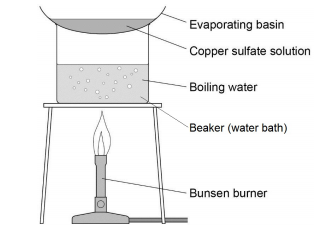 Heat the acid gently.  Turn off the Bunsen burner.Add copper oxide power to the acid until it stops reacting. Stir continuously.Filter the solution to remove excess insoluble copper oxidePour the filtrate into an evaporating basin and heat gently over a water bath.As soon as crystals start to form, leave the evaporating dish for 24 hours.Pat the crystals dry between two pieces of filter paper.Note: Evaporation is the changing of water from a liquid to a gas, crystallisation is the formatino of crystals from a concentrated subsance.Note: *Carbonates tend to be insoluble                  *Sulphates, nitrates, chlorides tend to be solubleYou will remove the insoluble black copper oxide from the mixture by filtering.You will remove the water through evaporation.Blue crystals of copper sulphate will form – the slower the cool, the larger they will be.  These are TOXIC, do not ingest (eat).Explain have lithium sulphate can be produced from lithium carbonate and sulphuric acid.Explain how to prepare an insoluble salt from a soluble salt - (react two soluble salts and a precipitate will form, filter, wash with water, then dry in an oven).C3 - ElectrolysisBig Question: Investigate the products formed during electrolysis of an aqueous solution.*copper chloride solution*sodium chloride solution*100cm3 beaker*Petri dish lid*2 carbon electrodes*2 crocodile clips*low voltage power supply*blue litmus paper*forcepsPour approximately 50cm3 copper (II) chloride solution into the beaker. Add the petri dish lid and insert the carbon rods through the holes. The rods must not touch each other. Attach crocodile leads to the rods. Connect the rods to the dc terminals of a low voltage power supply.Select 4 V on the power supply and switch on. Look at both electrodes and record your observations.Use forceps to hold a piece of blue litmus paper in the solution next to the anode.  Record your observation.Rinse the electrochemical cell apparatus and collect a new set of electrodes. Repeat steps 1‒8 using the other solution sodium chloride.CuCl2 solution will form copper at the cathode (-ve electrode) and chlorine at the anode (+ve electrode).  This will bleach the litmus paper.NaCl will form hydrogen at the cathode (because it the metal is more reactive than hydrogen) and chlorine at the anode (positive electrode).Investigate the products formed during electrolysis of aqueous copper sulphate.Describe how you would carry out electrolysis of molten zinc chloride.C4 – Temperature ChangesBig Question 1: Investigate the variables that affect temperature changes in reacting solutions.IV: Volume of NaOHDV: Temperature changeCV: Volume of HCl*dilute hydrochloric acid*dilute sodium hydroxide solution *a polystyrene cup and lid*250 cm3 beaker *10 cm3 measuring cylinder*50 cm3 measuring cylinder *a thermometerMeasure 30cm3 of dilute HCl and add it to the polystyrene cup.Stand the cup inside the beakerUse the thermometer to measure the temperature of the acid and record in a results table.Add 5cm3 of NaOH solution, add the lid and stir gently. When the temperature stops rising, record the temperature on the thermometer.Repeat steps 4-5 adding a further 5cm3 each time until 40cm3 of NaOH has been added.Wash out the equipment and repeat the experiment two more times so that you can remove anomalies and calculate an accurate mean.Temperature should increase until the point where the same volumes of acid and alkali are added and then should decrease slightly as you are adding more cold alkali but not producing any more reactions (acid becomes the limiting reactant).Investigate the temperature changes involved in the reaction between water and calcium chloride (exothermic).Investigate the temperature changes involved in the reaction between ethanoic acid and sodium carbonate (endothermic).CourseTierRevision Guide (double)Learning statementEnergy TypesAF172Describe ways in which energy can be transferred within a systemEnergy TypesAF170Describe ways to store energyEnergy TypesAF170Describe the law of conservation of energyEnergy TypesAF170Describe concepts of open and closed systemsEnergy TypesAF172Describe ways to reduce unwanted energy transfersEnergy TypesAF172Link energy loss to insulation and thermal conductivityEnergy TypesAF173Define renewable and non-renewable energy resourcesEnergy TypesAF173Compare & contrast energy resources in terms of reliability, cost and political, environmental & social factorsWork, power and efficiencyAF160Define and calculate work done using E=Pt and E=fdWork, power and efficiencyAF193Define and calculate power using P=VI and E = PtWork, power and efficiencyAF193Describe examples of applications of power in everyday lifeWork, power and efficiencyAF195Use and rearrange both equations for calculating efficiencyWork, power and efficiencyAHT195Describe ways to increase the efficiency of an energy transfer (HT only)Elastic Objects & potential energyAF160Describe elastic and inelastic deformationElastic Objects & potential energyAF160Explain the effect of forces on elastic objectsElastic Objects & potential energyAF161Describe Hooke’s Law qualitatively and using the equation F = keElastic Objects & potential energyAF161Explain ‘word done’ when applied to stretching or compressing a springElastic Objects & potential energyAF160Explain the difference between a linear and a non-linear relationshipElastic Objects & potential energyAF160Interpret data from a force extension investigationElastic Objects & potential energyAF161RP Force and Extension: Investigate the relationship between force and extension for spring (Hooke’s Law)Elastic Objects & potential energyAF170Use the elastic potential energy equation (Ee=1/2ke2)Elastic Objects & potential energyAF170Use and rearrange the equation for kinetic energy (Ek=1/2mv2)Elastic Objects & potential energyAF170Use and rearrange the equation for gravitational potential energy (Eg=mgh)Nuclear Physics AF212Describe the structure and size of an atomNuclear Physics AF212Calculate the number of protons, neutrons and electrons in an atomNuclear Physics AF212Describe how electrons can change energy levelNuclear Physics AF212Describe isotopesNuclear Physics AF212Describe what an ion isNuclear Physics AF213Describe the development of the model of the atom (Plum-pudding, Rutherford, Neils Bohr and Chadwick).Radioactive decay and RadiationAF214Describe what radioactive decay isRadioactive decay and RadiationAF214Recall the definition and units for activity and count rateRadioactive decay and RadiationAF215Describe what makes up alpha, beta, gamma and neutron radiationRadioactive decay and RadiationAF214Describe the properties of each type of radiationRadioactive decay and RadiationAF217Use nuclear equations to represent radioactive decayRadioactive decay and RadiationAF216Define half-lifeRadioactive decay and RadiationAF216Complete half-life calculations from graphs or other dataRadioactive decay and RadiationAHT216Use ratios to describe radioactive decay (HT only)Radioactive decay and RadiationAF215Describe the impact and precautions for radioactive contaminationRadioactive decay and RadiationAF215Analyse data about the effects of radiation on peopleDensityAF210Use and rearrange  ρ =m/vDensityAF210Draw simple diagrams to model the difference between solids, liquids and gasesDensityAF210Link the arrangement of atoms and molecules to different densities of the statesDensityAF210RP Density: Determine the densities of regular and irregular solid objects and liquidsChanges of state and latent heatAF210Describe how mass is conserved during changes of stateChanges of state and latent heatAF211Explain why changes of state are physical changesChanges of state and latent heatAF170Define internal energy Changes of state and latent heatAF171Explain the effect of heating on the energy within a system and calculate energy change during a state change. Changes of state and latent heatAF211Describe ‘latent heat’ of a material including specific latent heat of fusion and specific latent heat of vaporisationChanges of state and latent heatAF211Explain and calculate ‘specific latent heat’ using the E=mLChanges of state and latent heatAF211Interpret heating and cooling graphs that include changes of stateSpecific Heat CapacityAF211Explain the differences between ‘heat’ and ‘temperature’ Specific Heat CapacityAF171Define and calculate specific heat capacity Specific Heat CapacityAF171Use and rearrange equations for calculating specific heat capacity Specific Heat CapacityAF171RP Specific Heat Capacity: Investigate the specific heat capacity of materialsSpecific Heat CapacityAF171+211Distinguish between specific heat capacity and specific latent heatGas Pressure and Fluid PressureAF210Describe the motion of particles in a gas and relate this to pressure, kinetic energy and temperatureGas Pressure and Fluid PressureAF210Explain the relationship between temperature and pressure of a gas at constant volumeElectricity IntroductionAF188Identify the key circuit symbols.Electricity IntroductionAF188Define current, charge and potential difference.Electricity IntroductionAF188Use and rearrange equations for calculating current.Electricity IntroductionAF188Predict the current at given points within a series and parallel circuit.Electricity IntroductionAF189Predict the potential difference (voltage) at given points within a series and parallel circuit.Electricity IntroductionAF189Describe the relationship between current, potential difference and resistance.Electricity IntroductionAF189Use and rearrange equations for calculating current, potential difference and resistance.Electricity IntroductionAF189Recall units for current, potential difference and resistance.Series and Parallel CircuitsAF192Compare and contrast series and parallel circuits in terms of current and potential difference.Series and Parallel CircuitsAF192Calculate resistance in series circuits and describe resistance in parallel circuits. Series and Parallel CircuitsAF189RP Resistance: Use circuit diagrams to set up circuits to investigate the factors affecting resistance (length of a wire at constant temperature and combinations of resistors in series and parallel.)Ohmic/Non-ohmic and types of resistorsAF191Describe the relationship between current and potential difference in ohmic conductors. Ohmic/Non-ohmic and types of resistorsAF191Explain how resistances change in thermistors and LDRs. Ohmic/Non-ohmic and types of resistorsAF191List the applications of thermistors and LDRs. Ohmic/Non-ohmic and types of resistorsAF191Interpret graphs to determine whether relationships are linear or non-linear. Ohmic/Non-ohmic and types of resistorsAF190RP I-V Characteristics: Investigate V-I characteristics using circuits. Mains electricityAF194Describe the properties of mains electricity in the UK (A.C., Frequency and Voltage)Mains electricityAF194Explain the difference between direct and alternating potential differenceMains electricityAF194Describe the three core cables and the wires that they are made up of and the dangers of theseEnergy and Power of ElectricityAF193Use and rearrange the P=IV equation (electrical power)Energy and Power of ElectricityAF193Use and rearrange the P=I2R equation (electrical power)Energy and Power of ElectricityAF196Describe energy transfers in electrical appliancesEnergy and Power of ElectricityAF195Use and rearrange E=PtEnergy and Power of ElectricityAF196Use and rearrange E=QVEnergy and Power of ElectricityAF193Explain how the power of a circuit is related to potential difference, current and energyThe National GridAF197Describe the components of the national gridThe National GridAF197Explain the role of step up and step down transformers in the national grid and use this to explain why it is an efficient system for transferring energyPaper:P1Topic:Energy Types (P.1)1What type of energy do all moving objects have?Kinetic energy2The law of conservation of energy states what three things that can happen to energyTransferred usefully, stored or dissipated3Which word means 'wasted into the surroundings'?Dissipated4When energy is wasted, it is usually which energy types?Thermal and sound5The law of conservation of energy states that which two things cannot happen to energy?Created or destroyed6What can be done to moving parts in a system to reduce heat loss by friction?Lubrication (adding oil/grease)7What name is given to a material which does not conduct thermal energy well?Thermal insulator8What name is given to a material which allows thermal energy to pass through it easily?Thermal conductor9What is the unit for energy?Joules (J)10What type of heat transfer travels through solids?Conduction11What type of heat transfer happens only in fluids (gas and liquids)?Convection12Which is the only type of thermal energy transfer can occur in a vacuum?Radiation13Which dissipates less thermal energy? Thin walls or thick walls? Thick14Which dissipates less thermal energy? Walls with large or small areaSmall15Which dissipates less thermal energy? Large or small temperature differenceSmallTopic:Work power and efficiency (P.2)1Equation for work done.Work done =Force x distance2Units for work done.Joules (J)3What is work done?Energy transferred.4Units for power.Watts (W)5Equation for power.Power = Energy transferred/time6Units for time. seconds (s)7Define power.Rate at which energy is transferred.8One watt is the same as…1 joule per second.9Equation for efficiency in terms of energyefficiency = useful output energy transfer/total input energy transfer10Equation for efficiency in terms of powerefficiency = useful output power/total input power11Units for efficiencyNo units 12Units for forceNewtons (N)13One Joule is the same as…one Newton-metre14The minimum value of efficiency015The maximum value of efficiency1Topic:Elastic objects and potential Energy (P.3)1What is the equation for elastic potential energy?Ee=1/2ke2
Elastic potential energy (J) = 1/2 x spring constant (N/m) x extension (m)2What is the equation for kinetic energy?Ek = 1/2 mv2
Kinetic energy (J) = 1/2 x mass (Kg) x velocity2 (m/s)3What is the equation for gravitational potential energy?Eg=mgh
Gravitational potential energy (J) = mass (kg) x gravitational field strength (N/kg) x height (m)4Which equation describes Hooke's Law?F = ke
Force (N) = spring constant (N/m) x extension (m)5What type of energy is stored in a stretched elastic band?Elastic potential energy6What type of energy is stored in a squashed up tennis ball?Elastic potential energy7What needs to be applied for an object to change shape?A force8Define the term for an object returning to its original shape after being stretchedElastic deformation9Define the term for an object not returning to its original shape after being stretchedInelastic deformation10Identify the Law: "The extension of a spring is directly proportional to the force applied to it."Hooke's Law11What sort of energy is stored in a bungee cord?Elastic potential energy12What do you call the point at which Hooke's Law no longer applies?The limit of proportionality13In a graph of Hooke's Law, what happens at the limit of proportionality?Line no longer straight, it will curve 14What is the equation for "gravitational potential energy"?Eg = mgh15What is the equation for Kinetic Energy?Ek=1/2mv2Topic:Nuclear physics (P.21)1What is the size of the atom?1 x 10-10m2Which two sub atomic particles are found in the nucleus?Protons and neutrons3What is the radius of nucleus compared to radius of atom? 1/10000 of the size (one ten thousandth of the size)4Electrons go up an energy level when…  (HT only)They absorb electromagnetic radiation. 5Electrons move down an energy level when… (HT only)They emit electromagnetic radiation. 6Are atoms positive, negative or neutral?Neutral7What is the atomic number?Number of protons8What is the mass number?Number of protons AND neutrons. 9What is an "ion"?A charged atom (lost or gained electrons)10What are isotopes?Atoms of the same element with the SAME number of protons but a DIFFERENT number of neutrons.11Describe the plum pudding modelThe atom is a ball of positive charge with negative electrons embedded in it12What is the name of the current model of the atom? Nuclear model13State two conclusions from the alpha scattering experiment1) mass of an atom is concentrated in a nucleus in the centre
2) nucleus is positive14State the conclusion provided by Niels BohrElectrons orbit the nucleus15State the conclusion provided by James ChadwickDiscovered neutronsTopic:Radioactive decay and radiation (P.22)1What two words can we use to describe the process of radioactive decay?Random and unpredictable2What is the word to describe the rate at which a source of unstable nuclei decaysActivity3What is the word to describe the number of decays recorded each second by a detectorCount rate4What is the equipment for measuring radiation? Geiger-Muller tube5Name the four types of nuclear radiationalpha particle, beta particle, gamma ray, neutron6Describe the structure of an alpha particle2 neutrons & 2 protons (helium nucleus)7What is a beta particle?A negative electron8What is a gamma ray?An electromagnetic wave9Three main types of radiation in order of high to low ionising power. alpha, beta, gamma10Three main types of radiation in order of high to low penetrating power. gamma, beta, alpha11Which materials are able to stop each type of radiation?Alpha  = paper, beta = aluminium, gamma = nothing, thick lead absorbs some of it12Distances alpha, beta and gamma can go in air.Alpha: 3-5cm, Beta: 15cm, Gamma: several metres. 13Define "irradiation"Exposing an object to nuclear radiation. 
The irradiated object does not become radioactive.14Define "half-life"The time it takes for the number of unstable nuclei of the isotope in a sample to halve15Define "radioactive contamination"The unwanted presence of radioactive atoms on other materialsTopic:Background decay and radiation (P.23)1State two natural sources of background radiationRocks and cosmic rays2State two man made sources of background radiationFallout from nuclear weapons testing, nuclear accidents3Define 'background radiation'Radiation around us all the time. 4Define 'radiation dose'The amount of radiation that is absorbed by a person (Sv)5Would a long or short half-life radioactive material be more dangerous in the long term?Long half-life material. 6State 2 medical uses of nuclear radiationExploring internal organs, control/destruction of unwanted tissue.7Why is using nuclear radiation to treat a tumour a risk?The radiation might cause a tumour8Give an example of an internal organ that would be explored with radiationIntestines - to look for blockages. 9Would you use a short or long half-life material for using a tracer in the intestine?Short - an hour or so - you don't want to leave the hospital if you are still give out high levels of radiation. 10What kind of radiation is used to look at internal organs?Beta11Why can't alpha be used to look at internal organs?Stopped by skin12What kind of radiation is used to destroy tumours?Gamma rays (sometimes beta)13Why is gamma used to destroy tumours?Most ionising & can penetrate the skin and bones 14Why is a long half-life material high risk?It will still be giving out radiation in years to come15State 2 factors that affect the amount of background radiation people are exposed to Occupation (job) & locationTopic:Nuclear fission and fusion (P.24)1Define 'Nuclear fission'Splitting a large & unstable nucleus. 2State 2 examples of elements that undergo fission. Uranium & plutonium3Spontaneous fission is rare.  What usually causes fission?An unstable nucleus absorbs a neutron4State the 3 products of nuclear fission2 smaller nuclei, 2 or 3 neutrons, gamma rays5In what form is energy released in a fission reaction?Gamma rays6How do the sizes of the two nuclei produced in a fission reaction compare?Roughly the same size. 7The nuclei and neutrons produced have after a fission reaction have _____________?Kinetic energy8What is a chain reaction? Neutrons from a fission reaction are absorbed by another nucleus & start another fission reaction9How is a fission reaction in a nuclear power station controlled?Control rods absorb neutrons (slow down the chain reaction)10In a nuclear weapon, is the chain reaction controlled or uncontrolled?Uncontrolled. 11Define 'nuclear fusion'The joining of two light nuclei to form a heavier nucleus with some mass converted to energy. 12Where does nuclear fusion happen?In stars e.g. the sun. 13Why does nuclear fusion happen in the sun?High temperature & pressure14Why does fusion need a high temperature and pressure?To overcome the repulsion force between the 2 positive nuclei15State two elements that undergo nuclear fusionHydrogen and heliumTopic:Density (P.25)1State the equation for density ρ =m/v
Density (kg/m3) = mass (kg) / volume (m3)2State the units for densityKilograms per metre cubed (kg/m3)3State the units for volumeMeters cubed, (m3)4How do you calculate the volume of a cube?V = lxlxl or l3
Volume (m3) = length (m) x length (m) x length (m)5How do you calculate the volume of a cuboid?V = l x w x h
Volume (m3) = length (m) x width (m) x height (m)6State two drawbacks of the particle model1) assumes particles are all small solid spheres 2) doesn't show bonds between atoms7Describe the particle model of solidsParticles all touching (bonded) in rows8Describe the particle model of liquidsParticles randomly placed, almost all particles touching.9Describe the particle model of gasesParticles placed randomly, none or very few touching. 10Name the five changes of stateSublimation, condensing, boiling, freezing and melting11Describe the state change in sublimationSolid to gas12How do the particles move in a solid?Vibrate in a fixed position13How do you calculate the density of an irregular shape?Submerge in water to calculate the volume, use a balance to measure the mass.14How do you calculate the density of a regular shape?Calculate the volume using l x b x h, use a balance to measure the mass15How do the particles move in a gas?Randomly, in all directionsTopic:Changes of state, latent heat and specific heat capacity (P.26)1Define 'conservation of mass'Total mass is the same before and after a reaction2Why does temperature not change during a state change?Energy used to make/break bonds increasing the internal energy not temperature3Define "internal energy"Energy stored inside a system by the particles4How do we calculate internal energy?Sum kinetic and potential energy of all particles5How does heating affect the internal energy of a system?It increases it6State the equation for change in thermal energy∆ E = m c ∆ θ
Change in energy (J) = mass (kg) x specific heat capacity (J/Kg°C) x change in temperature (°C)7State the units for specific heat capacityJoules per kilogram per degree Celsius, J/kg °C8Define "specific heat capacity"Amount of energy required to raise the temperature of one kilogram of the substance by one degree Celsius.9Define "latent heat" The energy needed for a substance to change state10Define "specific latent heat of vaporisation" The amount of energy required to boil one kilogram of the substance with no change in temperature11Define "specific latent heat of fusion"The amount of energy required to freeze one kilogram of the substance with no change in temperature12Equation for specific latent heat. E = m L
Energy (J) = mass (kg) x specific latent heat (J/kg)13State the units for specific latent heatJoules per kilogram, J/kg14Describe the key property of a substance with a high specific heat capacity Will store a lot of energy per kilogram15What does a flat section on a heating and cooling graph represent?Changes of stateTopic:Gas and fluid pressure (paper 1) (P.27)1Describe the motion of particles in a gas.Random movement2How do we determine the temperature of a gas?Average kinetic energy of the molecules3State two factors that will influence gas pressure1) temperature, 2) volume4If a gas is held at a constant volume, describe the relationship between temperature and pressureDirectly proportional5Why does increasing temperature increase the pressure of a gas (if held at a constant volume)?Particles collide with the side of the container: (a) more frequently and (b) with more energy6State the two effects that pressure changes can have on a gas (triple only)Gas is compressed or expands7Define "gas pressure" (triple only) The force per unit area that the gas exerts on the walls of its container.8Describe the relationship between volume and gas pressure (at a constant temperature) (triple only)Inversely proportional9Explain why an increase in volume causes a decrease in gas pressure (triple only)(a) Fewer collisions with the wall (b) less energy in collisions10Write Boyle's law in words (triple only)Pressure x volume = constant11Write Boyle's law as an equation (triple only)p V = C             or           P1V1=P2V212What is meant by this symbol "∝"? (triple only)Proportional13Gas pressure causes a force at ___degrees to the container wall. 9014State 2 factors that increase when work is done on a gasInternal energy and temperature15State a situation where doing work on a gas increases the temperatureBicycle pumpTopic:Electricity introduction (P.29)1What does LED stand for?Light emitting diode.2What does LDR stand for? Light dependent resistor.3State the equation for charge flowQ=It
Charge flow © = current (A) x time (S)4State the units for charge flowCoulombs (C)5Define 'electrical current'Flow of electrical charge6What do the symbols I, t and Q represent?I - current, t - time, Q - charge flow. 7State the units for resistanceOhms (Ω)8How does resistance affect current?The higher the resistance, the lower the current (inversely proportional)9What is an ohmic conductor?Electrical component where current and voltage are DIRECTLY PROPORTIONAL10What is a non-ohmic conductor?Electrical component where current and voltage are NOT directly proportional11Write Ohm's law as an equationV=IR12Units for potential difference.Volts (V)13State the units for current.Amperes (A)14Which piece of equipment is used to measure current in a circuit?Ammeter15Which piece of equipment is used to measure voltage in a circuit?VoltmeterTopic:Series and parallel circuits (P.30)1Do series circuits have one loop or multiple loops?1 loop2Do parallel circuits have one loop or multiple loops?Multiple loops3Describe the distribution of current in a series circuitIt is the same everywhere4Describe the distribution of potential difference in a series circuitSplit between components5Describe the distribution of current in a parallel circuitSplit up in the different loops6Describe the distribution of potential difference in a parallel circuitThe same in each loop7Name the component used to measure current Ammeter8Name the component used to measure voltage Voltmeter9Are voltmeters connected in series or parallel?in parallel10Are ammeters connected in series or parallel?In series11State the equation for calculating resistance in a series circuitRtotal = R1 +R212How do you calculate total resistance in a series circuit?Sum the resistance of each component13What affect does adding resistors have in a series circuit on the resistance?Increases the total resistance14What affect does adding resistors have in a parallel circuit on the resistance?Decreases the total resistance15Equation for resistance in a parallel circuit:1/Rtotal = 1/R1 + 1/R2Topic:Ohmic/non-ohmic types of resistors (P.31)1In ohmic components, which two variables are directly proportional?Current and potential difference2If current and potential difference are directly proportional, what does this tell us about the resistance?It is constant (gradient on IV graph). 3Sketch an IV graph for an ohmic conductor 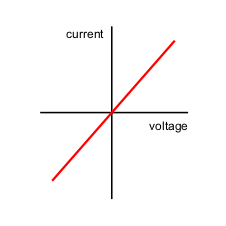 4Sketch a graph an IV for a filament bulb. 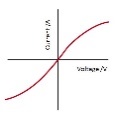 5Sketch a graph an IV graph for a diode. 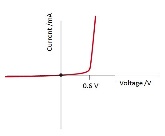 6Name 4 non-ohmic conductorsFilament bulb, diodes, thermistors, LDRs7Why are filament light bulbs non-ohmic?Current  ↑, temperature  ↑, resistance  ↑8Describe the relationship between current and potential difference for a diode. Current only flows in one direction (has a very high resistance in the other direction)9Describe the relationship between temperature and resistance in a thermistor.Temperature  ↑, resistance ↓10State one use of a thermistorThermostat11Describe the relationship between light intensity and resistance in an LDRLight intensity  ↑, resistance ↓12State a use of an LDRSwitching lights on when it gets dark e.g. street lamps. 13Draw the symbol of a resistor. 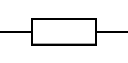 14Symbol of a variable resistor. 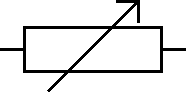 15Symbol of LDR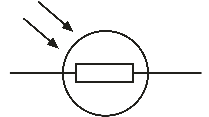 Topic:Mains electricity (P.32)1Is mains electricity AC or DC?AC2What do AC and DC mean?Alternating current
Direct current. 3State the frequency of UK mains supply50Hz4State the potential difference of UK mains supply 230V5What are the names of the three wires in a three core cableLive, neutral, earth. 6State the colour of a)earth wire, b)live wire, c) neutral wirea)Green and yellow stripes, b)brown, c)blue7State the function of the live wire.Carries alternating potential difference from the supply8State the function of the neutral wire. Completes the circuit9Function of the earth wire. Safety wire to remove excess potential difference (to stop the appliance becoming live)10State the potential difference between the live wire and earth wire. 230V11State the potential difference of the neutral wire. At or close to 0V12State the potential difference of the earth wire. 0V unless there is a fault. 13State the equation for electrical power (that uses potential difference)P= IV14State two things that affect the amount of energy an appliance transfersPower and time
(E=Pt)15State the equation we use to calculate the energy transferred  by a device that uses charge flowE = QVTopic:Energy and power of electricity and the National Grid (P.33)1State the equation that links current, potential difference and powerP = IV
power (W)  = current (I) x potential difference (V)2State the equation that links current, power and resistanceP = I2R
Power (W) = current2 (A) x resistance (Ω)3State the two most commonly wasted forms of energyThermal and sound4When energy is wasted, what happens to it?It is dissipated into the environment5State the equation that links time, energy and powerE=Pt
energy (J) = power (W) x time (s)6State the equation that links energy, potential difference and charge flowE = QV
energy (J) = charge flow (C) x potential difference (V)7What is the national grid composed of?Cables and transformers linking power stations to consumers. 8What is the national grid used for?Supplying electrify to houses9State the effect of step up transformers on potential differenceIncreases p.d.10State the effect of step down transformers on potential differenceDecreases p.d.11State the effect of step up transformers on current.Decreases current. 12State the effect of step down transformers on current.Increases current. 13Why are step up transformers used?To reduce energy loss from cables (thermal)14Why are step down transformers used?To reduce the potential difference to make it safe for domestic use. 15Why is the national grid efficient?Transformers reduces heat loss from wires when electricity travels long distancesP1 – Specific Heat CapacityBig Question 1: Determine the specific heat capacity of a materialIV: MaterialDV: Temperature changeCV: Energy input, time, mass of the block*3 metal blocks (copper, iron, aluminium)*a thermometer*a pipette to put water in the thermometer hole*a 12 V immersion heater*a 12 V power supply *an ammeter and a voltmeter*five connecting leads *a stop clock*a balance.Measure the mass of the copper block using the top pan balance.Wrap insulation around the block.Place the heater in the larger hole in the blockConnect the ammeter and power pack and heater in series and the voltmeter in parallel across the heater.Use a pipette to add a small amount of water to the other hole and put the thermometer in this hole.Set the power pack to 12V and turn it on.Record the ammeter and voltmeter readingsMeasure the temperature of the copper block and start the stop clock.Record the temperature every minute for 10 minutes.Record your results and use this to calculate the specific heat capacity of the copper block.Repeat with the iron and aluminium blocks.Aluminium has the highest SHC and copper the lowest.  The energy required to raise 1kg of a substance by 1 degree Celsius. Substances with high specific heat capacity take a long time to heat up but also a long time to cool down. You will be required to calculate power and then use this to work out energy.You will also need to work out the gradient from a graph of work done vs temperature change.P3 - ResistanceBig Question 1: Investigate the effect of the length of a wire on resistanceIV: Length of wireDV: ResistanceCV: Thickness of the wireBig Question 2: Investigate the effect of different combinations of resistors in series and in parallel.Big Question 1:*a power supply*ammeter *voltmeter *crocodile clips *resistance wire *metre rule *connecting leads *a battery or suitable power supply *a switch *ammeter *voltmeter *crocodile clips *two 10 Ω resistors *connecting leadsBig Question 1: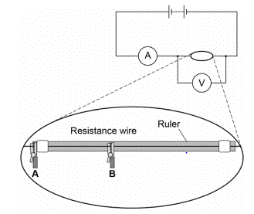 Set up the circuit as shown in the diagram below.Place the crocodile clips A and B 10cm apart on the wire.Turn on the power pack and measure the readings for the voltmeter and ammeter at this distance.Turn off the power pack so that the wire does not overheat.Move the crocodile clips so that they are 20cm, 30cm, 40cm and 50cm apart and repeat steps 3 & 4.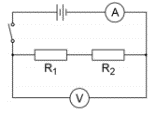 Calculate resistance for each length of wire.Repeat the experiment three times and remove any anomalies so that you can calculate an accurate mean.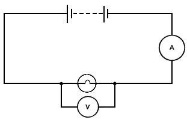 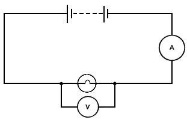 Big Question 2:Set up the circuit as shown below.Switch on and record the readings on the ammeter and the voltmeter.Calculate the total resistance of the series circuit. Set up the circuit for two resistors in parallel.  Calculate the total resistance of the parallel circuit.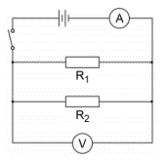 Big Question 1:As length of wire increases, resistance should increase in a directly proportional relationship.  This is because there are more ions for the electrons to collide with.Big Question 2:Total resistance in the series circuit should be approximately 20Ω.Total resistance in the series circuit should be less than 10Ω.Investigate the relationship between thickness of a wire and resistance.Investigate the resistance of individual resistors in a series and parallel circuit.P4 – IV characteristics & Ohms’ LawBig Question: Use circuits to investigate the I-V characteristics of a filament lamp, diode and a resistor.Filament light bulb/resistor:*ammeter *voltmeter *wires *filament lamp*variable power pack*resistorDiode:*Milliammeter *voltmeter *wires *diode*variable power pack*resistor labelled PA filament light bulb/resistor:Use the circuit diagram to set up your circuit.Record the readings on the ammeter and voltmeter.Adjust the voltage on the power pack.Repeat the reading on the ammeter and voltmeter.Switch the wires around on the power pack so that the current is flowing in the opposite direction.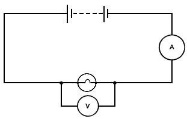 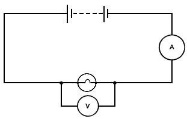 Continue to vary the voltage and record the readings on the ammeter and voltmeter.Repeat the experiment but swapping the filament light bulb for a resistor.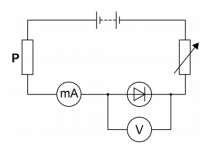 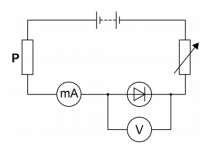 A diode:Lower the potential difference to less than 5V. Set up the circuit as shown to the right.Record the readings on the milliammeter and voltmeter.Adjust the potential difference several times to collect several pairs of readings.Swap the wires so that the current flows in the opposite direction and take 4 more pairs of readings.Use the results to draw a graph to show the characteristics of each component.Filament Bulb: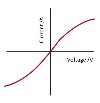 Resistor:Diode:P5 – DensityBig Question: Determine the density of regular and irregularly shaped objects.Regular objects:*various regular shaped objects *30cm ruler*digital balanceIrregular objects:*a digital balance * a displacement can * various measuring cylinders*beaker of water and an extra empty beaker *paper towels *a selection of irregularly shaped objects.A liquid*a digital balance*a 100cm3 measuring cylinder*sugar solution of unknown concentrationRegular objects: Calculate the volume of the object using length x width x height.Record the mass of the object using the top pan balanceCalculate the density by dividing mass by volume.Irregular objects:Measure the mass of the irregular shaped object using a top pan balance.Put the displacement can on a wooden block with the spout above an empty beaker.Fill the can with water until the water drips from the spout.Replace the beaker with the measuring cylinder which will give the most accurate reading.Place the object into the displacement can until it is completely submerged.Collect the water and this will give you the volume of the object.Divide this by the object’s mass to give the density.A liquid:Measure the mass of an empty measuring cylinder.Add 100cm3 of sugar solution into it and record the mass.Use this to calculate the mass of the liquid (total mass – mass of measuring cylinder).Then calculate the liquid’s density by doing mass/volume.Solids should be denser than liquids/porous objects.You may be asked to identify an object by calculating its density and then looking it up on a density table.